SPECYFIKACJA ISTOTNYCH WARUNKÓW ZAMÓWIENIA (SIWZ)dot.  POSTEPOWANIA O UDZIELENIE ZAMÓWIENIA NAudzielenie kredytu długoterminowego w wysokości 7 811 655,86 zł na pokrycie planowanego deficytu budżetu Powiatu Iławskiego w 2018 rPROWADZONEGO W TRYBIE PRZETARGU NIEOGRANICZONEGO O WARTOŚCI SZACUNKOWEJ POWYŻEJ 221000 EUROSporządzona zgodnie z art. 36 ust. 1 i 2 ustawy prawo zamówień publicznych.Znak postępowania: OSO.272.12.2018 Postępowanie prowadzone w oparciu o przepisy ustawy z dnia 29 stycznia 2004 r. prawo zamówień publicznych (Dz. U. z 2017 poz. 1579 ze zm.) zwanej dalej ustawą pzpKoszty związane z przygotowaniem i złożeniem oferty ponosi Wykonawca	Z A T W I E R D Z O N O, dnia 27.08.2018 r.	STAROSTA	 /-/ Marek Polański	    ....................................................................	      podpis Kierownika ZamawiającegoRozdział 1: Nazwa i adres Zamawiającego, adres poczty elektronicznej 
i strony internetowej   Powiat Iławski w imieniu którego działa Starostwo Powiatowe w Iławie, ul. Gen. Wł. Andersa 2A, 
14-200 Iława;  REGON 510742468; NIP 744-17-74-059; tel. 089/6490700; fax 089/6496600 lub 089/6490838; strona internetowa: bip.powiat-ilawski.pl; e-mail: przetargi@powiat-ilawski.plRozdział 2: Tryb udzielenia zamówienia  Postępowanie o udzielenie zamówienia publicznego prowadzone jest w trybie przetargu nieograniczonego powyżej 221000 euro na podstawie ustawy z dnia 29 stycznia 2004 roku Prawo zamówień publicznych (Dz. U. z 2017, poz. 1579 z późn. zm.).Rozdział 3: Opis przedmiotu zamówienia, w tym opis części zamówienia Przedmiotem zamówienia jest udzielenie kredytu długoterminowego w wysokości 7 811 655,86 zł. Kredyt przeznaczony zostanie na pokrycie planowanego deficytu budżetu Powiatu Iławskiego w 2018 roku. Uruchomienie kredytu nastąpi po zawarciu umowy kredytowej do dnia 28 grudnia 2018 r., 
w terminach i transzach dostosowanych do potrzeb Zamawiającego i będzie następowało na pisemne polecenie Zamawiającego, maksymalnie w ciągu 5 dni roboczych od otrzymania pisemnej dyspozycji od Zamawiającego. Zamawiający zastrzega sobie możliwość wykorzystania niepełnej kwoty kredytu. Wykonawca nie będzie pobierał dodatkowych prowizji ani opłat z tytułu niewykorzystanej części przyznanego kredytu.Zamawiający przewiduje możliwość przedterminowej spłaty zaciągniętego kredytu lub jego części bez ponoszenia jakichkolwiek obciążeń z tego tytułu, powiadamiając pisemnie Wykonawcę najpóźniej w dniu planowanej spłaty. W przypadku wcześniejszej, częściowej spłaty kredytu, okres kredytowania pozostaje bez zmian, chyba, że Zamawiający złoży odmienną dyspozycję na piśmie. Zamawiający, w przypadku wcześniejszej spłaty części kredytu, ma prawo wskazać konkretne raty kredytu z harmonogramu, na poczet których dokonał wpłaty. Nadpłacona kwota nie podlega oprocentowaniu.Prawne zabezpieczenie spłaty udzielonego kredytu stanowi: weksel in blanco wraz z deklaracją wekslową. Skarbnik Powiatu dokona kontrasygnaty deklaracji wekslowej.Rozliczenia między Zamawiającym a Wykonawca będą dokonywane w złotych polskich [PLN].Oprocentowanie kredytu liczone wg zmiennej stawki WIBOR dla depozytów trzymiesięcznych obowiązującej na 5-ty oficjalny dzień notowań stawek WIBOR 3M przed rozpoczęciem kolejnego okresu odsetkowego (kwartału) liczonej w stosunku rocznym i obowiązuje przez okres następnego kwartału, powiększone o stałą marżę banku. W przypadku, gdy 5-ty oficjalny dzień notowań stawek WIBOR przed rozpoczęciem kolejnego okresu odsetkowego (kwartału) jest dniem ustawowo wolnym od pracy stosuje się stawkę z kolejnego dnia roboczego następującego po tym dniu. Jeżeli dniem wolnym od pracy dla Wykonawcy jest sobota nie będąca dniem świątecznym stosuje się stawkę WIBOR z ostatniego dnia roboczego poprzedzającego oficjalny dzień notowań, dla której liczone jest oprocentowanie. Określone w chwili zawierania umowy oprocentowanie może ulegać w okresie umownym zmianom tylko w przypadku zmiany stawki WIBOR dla depozytów trzymiesięcznych (stopa bazowa). Marża w okresie umownym jest stała.  Spłata kredytu nastąpi w ratach od 31.10.2019 r. do 31.10.2027 r.Za dzień spłaty kredytu lub jego raty uważa się dzień wpływu kwoty na rachunek wskazany przez Wykonawcę. W przypadku, kiedy termin spłaty raty kredytu przypadać będzie na dzień ustawowo wolny od pracy ulega on przesunięciu na pierwszy dzień roboczy następujący po tym dniu.Odsetki należne naliczane są na każdy dzień korzystania z kredytu licząc od dnia jego uruchomienia – od wysokości wykorzystanych środków. Naliczenia odsetek dokonuje się w ostatnim dniu każdego miesiąca. Odsetki płatne są w okresach kwartalnych. Spłaty odsetek będą dokonywane w terminie 7 dni od daty otrzymania noty obciążeniowej/wyciągu bankowego bądź innej pisemnej informacji (faxem, na adresy e-mail: budzet@powiat-ilawski.pl i finanse@powiat-ilawski.pl) o wysokości naliczonych odsetek, za wyjątkiem obciążenia za IV kwartał, które powinno nastąpić do końca 30 grudnia każdego roku, przy czym:pierwszy okres rozliczeniowy liczony jest od dnia wypłaty i kończy się 31.12.2018 roku,kolejne kwartalne okresy odsetkowe (kwartał kalendarzowy) liczone są od następnego dnia po zakończeniu poprzedniego okresu rozliczeniowego,ostatni okres rozliczeniowy kończy się w dniu poprzedzającym całkowitą spłatę kredytu. Ostatnia rata odsetek jest płatna w terminie spłaty ostatniej raty kredytu.Za spłatę odsetek przyjmuje się dzień wpływu należności na rachunek kredytowy. Jeżeli termin płatności przypada na dzień ustawowo wolny od pracy, spłata odsetek następuje w pierwszym dniu roboczym przypadającym po dniu ustawowo wolnym od pracy.Przy naliczaniu odsetek przyjmuje się, że miesiąc ma rzeczywistą liczbę dni kalendarzowych, natomiast rok 365 dni, a w przypadku roku przestępnego 366 dni.Kapitalizacja odsetek jest niedopuszczalna.Kredyt nie może być obciążony innymi opłatami i prowizjami.Zamawiający wyrazi zgodę na uwzględnienie w oświadczeniu o poddaniu się egzekucji kwoty do jakiej może być wystawiony bankowy tytuł egzekucyjny do poziomu dwukrotności kwoty kredytu.Od kwoty kredytu niespłaconego w terminie Zamawiający zobowiązuje się zapłacić odsetki wg stawki oprocentowania obowiązującej u Wykonawcy dla zadłużenia przeterminowanego nie wyższej jednak niż czterokrotność stopy lombardowej Narodowego Banku Polskiego. Zamawiający informuje, że:nie będzie wypełniał żadnych druków dostarczonych przez Wykonawców bowiem Zamawiający dostarczył w SIWZ wszelkie dane, które umożliwiają sporządzanie przez Wykonawców własnych analiz, w związku z powyższym Zamawiający nie będzie przetwarzał danych zawartych w SIWZ,informacje o osobach, które reprezentują Powiat są dostępne na stronie BIP Starostwa Powiatowego w Iławie. Uchwały o powołaniu osób reprezentujących Powiat będą mogły być przesłane przed podpisaniem umowy na zaciągnięcie kredytu,opinia Regionalnej Izby Obrachunkowej o możliwości spłaty kredytu długoterminowego w wysokości 7 811 655,86 zł zostanie udostępniona w terminie późniejszym po otrzymaniu jej przez Zamawiającego.Celem wstępnego zbadania zdolności kredytowej oraz opracowania własnych informacji przez Kredytodawcę Zamawiający dołącza do Specyfikacji następujące dokumenty:sprawozdanie Rb-NDS o nadwyżce i deficycie za 2017 r. oraz II kwartał 2018 r.,sprawozdanie Rb-27S z wykonania planu dochodów budżetowych za 2017 r. oraz II kwartał 2018 r.,sprawozdanie Rb-28S z wykonania planu wydatków budżetowych za 2017 r. oraz II kwartał 2018 r.,sprawozdanie Rb-Z o stanie zobowiązań za 2017 rok oraz II kwartał 2018 r.,sprawozdanie Rb-N o stanie należności za 2017 rok oraz II kwartał 2018 r.,uchwałę nr 245/1181/18 Zarządu Powiatu Iławskiego z dnia 13 sierpnia 2018 r.  w sprawie: zaciągnięcia kredytu długoterminowego na sfinansowanie planowanego deficytu budżetu powiatu w 2018 roku,zaświadczenie o numerze identyfikacyjnym REGON, decyzja o Numerze Identyfikacji Podatkowej,zaświadczenie z ZUS,Zaświadczenie z Urzędu Skarbowego.Zamawiający informuje, że:sprawozdanie z wykonania budżetu za 2017 r. wraz z opinią RIO są dostępne na stronie BIP pod adresem: http://bip.powiat-ilawski.pl/124/2727/Sprawozdania_z_wykonania_budzetu_za_2017r/uchwała budżetowa Powiatu Iławskiego na 2018 r. oraz WPF na lata 2018-2024 wraz z opiniami RIO są dostępne na stronie BIP pod adresem: http://bip.powiat ilawski.pl/10026/2726/Uchwala_budzetowa_na_2018r__i_WPF_na_lata_2018-2024/Zgodnie z art. 36b ust.1 ustawy Zamawiający żąda wskazania części zamówienia, której wykonanie Wykonawca zamierza powierzyć Podwykonawcy. W części II sekcji D Jednolitego dokumentu (JEDZ) Wykonawca jest zobowiązany udzielić odpowiedzi na pytanie: Czy zamierza zlecić osobom trzecim podwykonawstwo jakiejkolwiek części zamówienia. W przypadku twierdzącej odpowiedzi – jeśli jest to wiadome – Wykonawca podaje wykaz podwykonawców. W części IV sekcja C pkt 10 Jednolitego dokumentu Wykonawca określa część (procentową) zamówienia, którą zamierza zlecić Podwykonawcom. W przypadku, gdy Wykonawca nie zamierza wykonywać zamówienia przy pomocy Podwykonawców w dokumencie we wskazanym miejscu wpisuje „nie dotyczy”. Pozostawienie punktu pustego zostanie uznane przez Zamawiającego jako samodzielne wykonanie przedmiotu zamówienia. CPV: 66113000-5 Usługi udzielania kredytu. Wymagania, o których mowa w art. 29 ust. 3a ustawy prawo zamówień publicznych Zamawiający określił 
w rozdziale 24 SIWZ.Zgodnie z art. 24 aa ustawy prawo zamówień publicznych Zamawiający najpierw dokona oceny ofert, 
a następnie zbada, czy Wykonawca,  którego oferta została oceniona jako najkorzystniejsza nie podlega wykluczeniu oraz spełnia warunki udziału w postepowaniu. Rozdział 4: Termin wykonania zamówienia Termin wykonania przedmiotu zamówienia: uruchomienie kredytu nastąpi po dniu zawarcia umowy kredytowej, w terminach i transzach dostosowanych do potrzeb Zamawiającego: w ciągu zadeklarowanej ilości dni, nie większej niż 5, od dnia przekazania dyspozycji pisemnych, przelewem na rachunek bieżący Zamawiającego, nie później jednak niż do dnia 28 grudnia 2018 r. Spłata kredytu nastąpi do 31.10.2027 r.W celu zapewnienia porównywalności ofert do wyliczenia ceny kredytu należy przyjąć datę uruchomienia kredytu na dzień 05.11.2018 r.Rozdział 5: Warunki udziału w postepowaniu O udzielenie zamówienia mogą ubiegać się Wykonawcy, którzy:nie podlegają wykluczeniu;spełniają warunki udziału w postepowaniu, o ile zostały one określone przez Zamawiającego1. Nie podleganie wykluczeniu Na podstawie art. 24 ustawy prawo zamówień publicznych Zamawiający żąda by Wykonawca wykazał brak podstaw do wykluczenia z postępowania o udzielenie zamówienia publicznego w okolicznościach, o których mowa w art. 24 ust 1 pkt 12-22  ustawy Pzp. Weryfikacja spełniania warunku nastąpi na podstawie Jednolitego Europejskiego Dokumentu Zamówienia, o którym mowa w rozdziale 7 siwz oraz dokumentów określonych w rozdziale 7 pkt II (składanych przez wykonawcę, którego oferta została najwyżej oceniona).Wykluczenie wykonawcy następuje:1) w przypadkach, o których mowa w ust. 1 pkt 13 lit. a-c i pkt 14 ustawy prawo zamówień publicznych, gdy osoba, o której mowa w tych przepisach została skazana za przestępstwo wymienione w ust. 1 pkt 13 lit. a-c ustawy pzp, jeżeli nie upłynęło 5 lat od dnia uprawomocnienia się wyroku potwierdzającego zaistnienie jednej z podstaw wykluczenia, chyba że w tym wyroku został określony inny okres wykluczenia;2) w przypadkach, o których mowa:a) w ust. 1 pkt 13 lit. d i pkt 14, gdy osoba, o której mowa w tych przepisach, została skazana za przestępstwo wymienione w ust. 1 pkt 13 lit. d,b) w ust. 1 pkt 15,- jeżeli nie upłynęły 3 lata od dnia odpowiednio uprawomocnienia się wyroku potwierdzającego zaistnienie jednej z podstaw wykluczenia, chyba że w tym wyroku został określony inny okres wykluczenia lub od dnia w którym decyzja potwierdzająca zaistnienie jednej z podstaw wykluczenia stała się ostateczna;3) w przypadkach, o których mowa w ust. 1 pkt 18 i 20, jeżeli nie upłynęły 3 lata od dnia zaistnienia zdarzenia będącego podstawą wykluczenia;4) w przypadku, o którym mowa w ust. 1 pkt 21, jeżeli nie upłynął okres, na jaki został prawomocnie orzeczony zakaz ubiegania się o zamówienia publiczne;5) w przypadku, o którym mowa w ust. 1 pkt 22, jeżeli nie upłynął okres obowiązywania zakazu ubiegania się o zamówienia publiczne.Wykonawca, który podlega wykluczeniu na podstawie ust. 1 pkt 13 i 14 oraz 16-20 ustawy prawo zamówień publicznych, może przedstawić dowody na to, że podjęte przez niego środki są wystarczające do wykazania jego rzetelności, w szczególności udowodnić naprawienie szkody wyrządzonej przestępstwem lub przestępstwem skarbowym, zadośćuczynienie pieniężne za doznaną krzywdę lub naprawienie szkody, wyczerpujące wyjaśnienie stanu faktycznego oraz współpracę z organami ścigania oraz podjęcie konkretnych środków technicznych, organizacyjnych i kadrowych, które są odpowiednie dla zapobiegania dalszym przestępstwom lub przestępstwom skarbowym lub nieprawidłowemu postępowaniu wykonawcy. W przypadkach, o których mowa w ust. 1 pkt 19, przed wykluczeniem Wykonawcy, Zamawiający zapewnia temu Wykonawcy możliwość udowodnienia, że jego udział w przygotowaniu postępowania o udzielenie zamówienia nie zakłóci konkurencji. Zamawiający wskazuje w protokole sposób zapewnienia konkurencji.Zamawiający może wykluczyć Wykonawcę na każdym etapie postepowania o udzielenie zamówienia. 2. Warunki udziału w postepowaniu mogą dotyczyć:kompetencji lub uprawnień do prowadzenia określonej działalności zawodowej, o ile wynika to 
z odrębnych przepisów;sytuacji ekonomicznej lub finansowej;zdolności technicznej lub zawodowej. 2.1. Zamawiający uzna warunki udziału w postępowaniu za spełnione:2.1.1. w zakresie warunku wskazanego w pkt 2a dotyczącego kompetencji lub uprawnień do prowadzenia określonej działalności zawodowej, o ile wynika to z odrębnych przepisów, Wykonawca winien wykazać, że posiada zezwolenie na rozpoczęcie działalności bankowej, o którym mowa w art. 36 ustawy prawo bankowe a w przypadku banków państwowych pisemne oświadczenie, że bank prowadzi działalność na podstawie stosownego rozporządzenia. Weryfikacja spełniania tego warunku dokonana zostanie na podstawie wstępnego oświadczenia o spełnieniu warunku - JEDZ a następnie na podstawie dokumentu, o którym mowa w rozdziale 7 pkt. II. ppkt. 2a składanego na wezwanie Zamawiającego. W przypadku Wykonawców wspólnie ubiegających się o udzielenie zamówienia tzw. konsorcjum warunek udziału 
w postępowaniu musi spełnić każdy z wykonawców. 2.1.2. w zakresie warunku wskazanego w pkt 2b dotyczącego posiadania sytuacji ekonomicznej lub finansowej Zamawiający nie określa szczegółowego warunku udziału w postępowaniu. 2.1.3. w zakresie warunku wskazanego w pkt 2c dotyczącego zdolności technicznej lub zawodowej Zamawiający nie określa szczegółowego warunku udziału w postępowaniu. Rozdział 6: Podstawy wykluczenia, o których mowa w art. 24 ust. 5Na podstawie art. 24 ust. 5 pkt 1 pzp z postepowania o udzielenie zamówienia Zamawiający wykluczy Wykonawcę, 
w stosunku do którego otwarto likwidację, w zatwierdzonym przez sąd układzie w postępowaniu restrukturyzacyjnym jest przewidziane zaspokojenie wierzycieli przez likwidację jego majątku lub sąd zarządził likwidację jego majątku w trybie art. 332 ust. 1 ustawy z dnia 15 maja 2015 r. - Prawo restrukturyzacyjne lub którego upadłość ogłoszono, z wyjątkiem wykonawcy, który po ogłoszeniu upadłości zawarł układ zatwierdzony prawomocnym postanowieniem sądu, jeżeli układ nie przewiduje zaspokojenia wierzycieli przez likwidację majątku upadłego, chyba że sąd zarządził likwidację jego majątku w trybie art. 366 ust. 1 ustawy z dnia 28 lutego 2003 r. - Prawo upadłościowe. Rozdział 7: Wykaz oświadczeń lub dokumentów, potwierdzających spełnianie warunków udziału w postępowaniu oraz brak wykluczeniaI. W dniu składania ofert Wykonawcy zobowiązani są złożyć:Formularz ofertowy na załączniku Nr 1 do SIWZ. Aktualne na dzień składania ofert oświadczenie własne Wykonawcy złożone w formie Jednolitego Europejskiego Dokumentu Zamówienia (dalej zwanego „JEDZ”), stanowiące wstępne potwierdzenie, że Wykonawca nie podlega wykluczeniu w okolicznościach, o których mowa w art. 24 ust. 1 oraz ust. 5 pkt 1 oraz spełnia wskazane w rozdziale 5 pkt 2.1. SIWZ warunki udziału w postępowaniu. Instrukcja wypełniania Jednolitego Europejskiego dokumentu Zamawiający informuje, że pod adresem http://ec.europa.eu/growth/espd Komisja Europejska udostępniła narzędzie umożliwiające zamawiającym i wykonawcom utworzenie, wypełnienie i ponowne wykorzystanie standardowego formularza Jednolitego Europejskiego Dokumentu Zamówienia (JEDZ/ESPD) w wersji elektronicznej (eESPD). Dodatkowo na stronie internetowej Urzędu Zamówień Publicznych https://www.uzp.gov.pl/baza-wiedzy/jednolity-europejski-dokument-zamowienia została zamieszczona edytowalna wersja formularza JEDZ oraz instrukcja jego wypełniania. Zamawiający na swojej stronie internetowej zamieścił wygenerowany z serwisu eESPD plik xml JEDZ. Dane z utworzonego w ten sposób pliku xml Wykonawca może zaimportować celem stworzenia dokumentu JEDZ. Formularz wstępnie przygotowany przez Zamawiającego zawiera tylko pola przez niego wskazane. W przypadku gdy Wykonawca korzysta 
z możliwości samodzielnego utworzenia nowego formularza JEDZ (lub edytowalnej wersji formularza zamieszczonej na stornach Urzędu Zamówień Publicznych) aktywne są wszystkie pola formularza. Należy je wypełnić w zakresie wymaganym przez Zamawiającego do niniejszego postępowania.  W jednolitym dokumencie Wykonawca winien wypełnić: część II A, B, C i D, część III A, B, C (z wyłączeniem oświadczeń w zakresie fakultatywnych podstaw wykluczenia Wykonawcy nieokreślonych przez Zamawiającego w siwz lub ogłoszeniu o zamówieniu) i D, część IV A pkt 2) dotyczący posiadanego zezwolenia na rozpoczęcie działalności bankowej i C – tylko w zakresie pkt 10) jeśli w części II sekcji C JEDZ Wykonawca wskaże, że będzie realizował przedmiot zamówienia przy udziale podwykonawców, VI Jednolitego Europejskiego Dokumentu Zamówienia,Treść dokumentu JEDZ wykonawców występujących wspólnie określono w pkt V niniejszego rozdziałuPełnomocnictwo do złożenia dokumentu JEDZ – w przypadku, gdy zostaje podpisany przez osoby inne niż wskazane do reprezentacji Wykonawcy należy złożyć wraz z ofertą w postaci pisemnej. II. DOKUMENTY SKŁADANE NA WEZWANIE ZAMAWIAJĄCEGO Zamawiający przed udzieleniem zamówienia  wezwie Wykonawcę, którego oferta została najwyżej oceniona do złożenia w wyznaczonym, nie krótszym niż 10 dni terminie aktualnych na dzień złożenia następujących oświadczeń lub dokumentów:Wykaz oświadczeń lub dokumentów składanych przez Wykonawcę w celu potwierdzenia okoliczności, 
o których mowa w art. 25 ust. 1 pkt 3 pzp:informacja z Krajowego Rejestru Karnego w zakresie określonym w art. 24 ust. 1 pkt 14 i 21 pzp  wystawiona nie wcześniej niż 6 miesięcy przed upływem terminu składania ofert;oświadczenie Wykonawcy o braku wydania wobec niego prawomocnego wyroku sądu lub ostatecznej decyzji administracyjnej o zaleganiu z uiszczaniem podatków, opłat lub składek na ubezpieczenia społeczne lub zdrowotne albo - w przypadku wydania takiego wyroku lub decyzji - dokumenty potwierdzające dokonanie płatności tych należności wraz z ewentualnymi odsetkami lub grzywnami lub zawarcie wiążącego porozumienia w sprawie spłat tych należności - wg wzoru stanowiącego załącznik Nr 2 do formularza ofertowego;oświadczenie Wykonawcy o braku orzeczenia wobec niego tytułem środka zapobiegawczego zakazu ubiegania się o zamówienia publiczne - wg wzoru stanowiącego załącznik Nr 3 do formularza ofertowego;odpis z właściwego rejestru lub z centralnej ewidencji i informacji o działalności gospodarczej, jeżeli odrębne przepisy wymagają wpisu do rejestru lub ewidencji, w celu potwierdzenia braku podstaw wykluczenia na podstawie art. 24 ust. 5 pkt 1 ustawy pzp wystawiony nie wcześniej niż 6 miesięcy przed upływem terminu składania ofert.Wykaz oświadczeń lub dokumentów składanych przez Wykonawcę w celu potwierdzenia okoliczności, 
o których mowa w art. 25 ust. 1 pkt 1 pzp:koncesja, zezwolenie, licencja lud dokument potwierdzający, że wykonawca jest wpisany do jednego 
z rejestrów zawodowych lub handlowych, prowadzonych w państwie członkowskim Unii Europejskiej, w którym Wykonawca ma siedzibę lub miejsce zamieszkania. Grupa kapitałowa: Wykonawca w terminie 3 dni od dnia zamieszczenia na stronie internetowej informacji o których mowa w art. 86 ust. 5 ustawy pzp przekazuje zamawiającemu oświadczenie wykonawcy o przynależności albo braku przynależności do tej samej grupy kapitałowej co pozostali wykonawcy składający oferty 
w niniejszym postępowaniu wg wzoru stanowiącego załącznik Nr 1 do formularza ofertowego. 
W przypadku przynależności do tej samej grupy kapitałowej Wykonawca może złożyć wraz z oświadczeniem dokumenty bądź informacje potwierdzające, że powiązania z innym Wykonawcą nie prowadzą do zakłócenia konkurencji w postępowaniu. III. Jeżeli Wykonawca ma siedzibę lub miejsce zamieszkania poza terytorium Rzeczypospolitej Polskiej:zamiast dokumentu, o którym mowa w pkt. II.1a składa informację z odpowiedniego rejestru albo, 
w przypadku braku takiego rejestru, inny równoważny dokument wydany przez właściwy organ sądowy lub administracyjny kraju, w którym wykonawca ma siedzibę lub miejsce zamieszkania lub miejsce zamieszkania ma osoba, której dotyczy informacja albo dokument, w zakresie określonym w art. 24 ust. 1 pkt 13, 14 i 21 Ustawy – wystawiony nie wcześniej niż 6 miesięcy przed upływem terminu składania ofertzamiast dokumentu, o którym mowa w pkt. II 1d składa dokument lub dokumenty wystawione 
w kraju, w którym ma siedzibę lub miejsce zamieszkania, potwierdzające, że nie otwarto jego likwidacji, ani nie ogłoszono upadłości - wystawiony nie wcześniej niż 6 miesięcy przed upływem terminu składania ofert;jeżeli w kraju, w którym Wykonawca ma siedzibę lub miejsce zamieszkania ma osoba, której dokument dotyczy – nie wydaje się dokumentów, o których mowa w pkt a i b  zastępuje się je dokumentem zawierającym odpowiednio oświadczenie Wykonawcy, ze wskazaniem osoby albo osób uprawnionych do jego reprezentacji lub oświadczenie osoby, której dokument miał dotyczyć, złożone przed notariuszem lub przed organem sądowym, administracyjnym albo organem samorządu zawodowego lub gospodarczego właściwym ze względu na siedzibę lub miejsce zamieszkania Wykonawcy lub miejsce zamieszkania tej osoby z zachowaniem terminów ich wystawienia określonych w pkt a i b.IV. Wykonawca mający siedzibę na terytorium Rzeczypospolitej Polskiej, w odniesieniu do osoby mającej miejsce zamieszkania poza terytorium Rzeczypospolitej Polskiej, której dotyczy dokument wskazany w pkt II. ppkt 1a, składa dokument, o którym mowa w pkt III ppkt a, w zakresie określonym w art. 24 ust. 1 pkt 14 i 21 ustawy pzp. Jeżeli w kraju, w którym miejsce zamieszkania ma osoba, której dokument miał dotyczyć, nie wydaje się takich dokumentów, zastępuje się go dokumentem zawierającym oświadczenie tej osoby złożonym przed notariuszem lub przed organem sądowym, administracyjnym albo organem samorządu zawodowego lub gospodarczego właściwym ze względu na miejsce zamieszkania tej osoby wystawiony nie wcześniej niż 6 miesięcy przed upływem terminu składania ofertV. Wykonawcy wspólnie ubiegający się o udzielenie zamówienia: Wykonawcy mogą wspólnie ubiegać się o udzielenie zamówienia.W przypadku o którym mowa w pkt. a., zgodnie z art. 23 ust. 2 pzp Wykonawcy ustanawiają pełnomocnika do:reprezentowania ich w postępowaniu o udzielenie zamówienia publicznego alboreprezentowania w postępowaniu i zawarcia umowy w sprawie zamówienia publicznego.Treść  pełnomocnictwa Wykonawców wspólnie ubiegających się o zamówienie winna identyfikować wszystkich Wykonawców wspólnie ubiegających się o udzielenie zamówienia, a także wskazywać jakiego postępowania dotyczy, nadto musi wskazywać ustanowionego pełnomocnika oraz określać zakres umocowania pełnomocnika. W przypadku, gdy pełnomocnik Wykonawców wspólnie ubiegających się o udzielenie zamówienia udzieli „dalszego pełnomocnictwa”, upoważnienie do wykonania takiej czynności powinno jasno wynikać z pełnomocnictwa Wykonawców wspólnie ubiegających się o udzielenie zamówienia. Pełnomocnictwo winno być podpisane przez wszystkich Wykonawców ustanawiających pełnomocnika.  Pełnomocnictwo, o którym mowa w pkt c musi znajdować się w ofercie wspólnej Wykonawców. Załączone do oferty dokumenty powinny potwierdzać, że osoby podpisujące pełnomocnictwo są uprawnione do składania oświadczeń woli w imieniu Wykonawcy. Wszelka korespondencja oraz rozliczenia dokonywane będą wyłącznie z Wykonawcą występującym jako pełnomocnik pozostałych.Wykonawcy składający ofertę wspólnie, ponoszą solidarną odpowiedzialność za wykonanie umowy.Jeżeli oferta wykonawców wspólnie ubiegających się o uzyskanie zamówienia zostanie wybrana, Zamawiający może żądać przed zawarciem umowy w sprawie zamówienia publicznego umowy regulującej współpracę tych Wykonawców. Poświadczenie dokumentów odbywa się zgodnie z zapisami niniejszej siwz oraz § 14 ust. 3 rozporządzenia w sprawie rodzajów dokumentów jakich może żądać zamawiający od Wykonawcy 
w postępowaniu o udzielenie zamówienia publicznego.Oferta wspólna składana przez dwóch lub więcej Wykonawców winna spełniać niżej wymienione wymagania:Jednolity Dokument Zamówienia (JEDZ) składa oddzielnie każdy z Wykonawców wspólnie ubiegających się o zamówienie. Dokument ten potwierdza spełnianie warunków udziału 
w postępowaniu, brak podstaw wykluczenia w zakresie, w którym każdy z Wykonawców wykazuje spełnianie warunków udziału w postępowaniu,dokumenty i oświadczenia dotyczące własnej firmy w zakresie wykazania braku podstaw do wykluczenia z postepowania składa każdy z Wykonawców składających ofertę wspólną,dokumenty wspólne np.: formularz ofertowy składa pełnomocnik Wykonawców występujących wspólnie,wadium (jeżeli jest wymagane w SIWZ) może wnieść jeden z Wykonawców występujących wspólnie lub może być wystawione na wszystkich Wykonawców składających ofertę wspólną. Jeżeli Wykonawca składa wadium w formie innej niż pieniężna samodzielnie, wówczas dokument wadialny winien zawierać zapis zgodny z rozdziałem 9 niniejszej SIWZ,oferta składana przez spółkę cywilną na wezwanie Zamawiającego, o którym mowa w pkt 7.II każdy ze wspólników spółki cywilnej składa we własnym imieniu dokumenty w zakresie wykazania braku podstaw do wykluczenia z postępowania.Zamawiający nie wymaga złożenia przez Wykonawcę formularza JEDZ w zakresie określonym w rozdziale 7 pkt I.2. siwz a dotyczącym Podwykonawcy celem wykazania braku podstaw do wykluczenia Podwykonawcy z udziału w postępowaniu.Wymagane dokumenty należy przedstawić w formie oryginałów albo kopii. Dokumenty złożone 
w formie kopii muszą być opatrzone klauzulą „za zgodność z oryginałem” na każdej stronie zawierającej tekst bądź inny znak graficzny i podpisane przez Wykonawcę lub osobę do tego upoważnioną. Podpis powinien być czytelny (imię i nazwisko), w przypadku parafowania strony należy przystawić pieczątkę imienną. Poświadczenia za zgodność z oryginałem dokonuje odpowiednio Wykonawca, podmiot, na którego zdolnościach lub sytuacji polega Wykonawca, Wykonawcy wspólnie ubiegający się o udzielenie zamówienia publicznego albo Podwykonawca w zakresie dokumentów, które każdego z nich dotyczą. Oświadczenia dotyczące Wykonawcy i innych podmiotów, na których zdolnościach lub sytuacji polega Wykonawca na zasadach określonych w art. 22a ustawy prawo zamówień publicznych oraz dotyczące Podwykonawców, składane są w oryginale. Dokumenty wymagane przez Zamawiającego inne niż oświadczenia, o których mowa 
w rozdziale 7 pkt II.1. SIWZ składane są w oryginale lub kopii „poświadczonej za zgodność 
z oryginałem”Pełnomocnictwo „za zgodność z oryginałem” poświadcza udzielający pełnomocnictwa do udziału 
w postępowaniu bądź notariusz. Zamawiający zażąda przedstawienia oryginału lub notarialnie poświadczonej kopii dokumentu wyłącznie wtedy, gdy przedstawiona przez Wykonawcę kopia dokumentu będzie nieczytelna lub będzie budzić wątpliwości co do jej prawdziwości. Dokumenty sporządzone w języku obcym są składane wraz z tłumaczeniem na język polski.Wykonawca nie jest obowiązany do złożenia w/w dokumentów, jeżeli Zamawiający posiada dokumenty dotyczące tego Wykonawcy lub może je uzyskać za pomocą bezpłatnych i ogólnodostępnych baz danych, w szczególności rejestrów publicznych w rozumieniu ustawy z dnia 17 lutego 2005 r. o informatyzacji działalności podmiotów realizujących zadania publiczne (Dz. U. z 2014 r. poz. 1114 oraz z 2016 r. poz. 352). Informację o dostępności dokumentów Wykonawca wpisuje w Jednolitym Europejskim Dokumencie Zamówienia we wskazanych miejscach. W przypadku wskazania przez Wykonawcę dostępności oświadczeń lub dokumentów, o których mowa w pkt. I i II w formie elektronicznej pod określonymi adresami internetowymi ogólnodostępnych i bezpłatnych baz danych, Zamawiający pobiera samodzielnie z tych baz danych wskazane przez Wykonawcę oświadczenia lub dokumenty. W przypadku wskazania przez Wykonawcę oświadczeń lub dokumentów, o których mowa w pkt. II, które znajdują się w posiadaniu Zamawiającego, w szczególności oświadczeń lub dokumentów przechowywanych przez Zamawiającego zgodnie z art. 97 ust. 1 Ustawy, Zamawiający w celu potwierdzenia okoliczności, o których mowa w art. 25 ust. 1 pkt 1 i 3 ustawy, korzysta z posiadanych oświadczeń lub dokumentów, o ile są one aktualne.Rozdział 8: Informacje o sposobie porozumiewania się Zamawiającego 
z Wykonawcami oraz przekazywania oświadczeń lub dokumentów, jeżeli Zamawiający, w sytuacjach określonych w art. 10c-10e, przewiduje inny sposób porozumiewania się niż przy użyciu środków komunikacji elektronicznej, a także wskazanie osób uprawnionych do porozumiewania się z wykonawcamiOsobami uprawnionymi do porozumienia się z Wykonawcami są:Dorota Kudzinow – w sprawach dotyczących przedmiotu zamówienia,Dorota Rynkowska – w sprawach dotyczących procedury; Godziny pracy urzędu: poniedziałek – piątek w godz. 7.15 – 15.15Zgodnie z art. 18 ustawy z dnia 22 czerwca 2016 r. o zmianie ustawy – Prawo zamówień publicznych oraz niektórych innych ustaw komunikacja między Zamawiającym a Wykonawcami odbywa się pisemnie (za pośrednictwem operatora pocztowego w rozumieniu ustawy prawo pocztowe, osobiście,  pośrednictwem posłańca, faxu na numer 89/6490838 lub przy użyciu środków komunikacji elektronicznej (w rozumieniu ustawy o świadczeniu usług drogą elektroniczną) na adres e-mail: przetargi@powiat-ilawski.pl. 
W trakcie postępowania oświadczenia, wnioski, zawiadomienia oraz informacje Zamawiający i Wykonawcy przekazują pisemnie, faxem lub drogą elektroniczną.  Jeżeli ww. dokumenty są przekazywane za pomocą faxu lub przy użyciu środków komunikacji elektronicznej  zgodnie z art. 18 ust. 2 ustawy o zmianie ustawy – prawo zamówień publicznych oraz niektórych innych ustaw każda ze stron na żądanie drugiej strony niezwłocznie potwierdza fakt ich otrzymania. Za wystarczający uważa się podpis osoby odpowiedzialnej za przyjmowanie faksów lub poczty elektronicznej. W przypadku nie potwierdzenia przez Wykonawcę odbioru w ciągu 24 godzin od dnia nadania ww. dokumentów Zamawiający do celów dowodowych posłuży się prawidłowym raportem nadania danych lub prawidłowego dokonania transmisji danych. Dokumenty tak przesłane należy następnie przekazać Zamawiającemu w formie pisemnej. WAŻNE! Oferta wraz z wymaganymi dokumentami i oświadczeniami musi być złożona 
w formie pisemnej. Jednolity Europejski Dokument Zamówienia (JEDZ) Wykonawca sporządza w postaci elektronicznej i podpisuje bezpiecznym podpisem elektronicznym  weryfikowanym przy pomocy ważnego kwalifikowanego certyfikatu lub równoważnego środka, spełniającego wymagania dla tego rodzaju podpisu. JEDZ Wykonawca składa w przy użyciu środków komunikacji elektronicznej opisanych poniżej. Złożenie JEDZ-a w innej formie niż wymagana przez Zamawiającego będzie traktowane jako brak dokumentu. Sposób złożenia JEDZW niniejszym postępowaniu JEDZ należy złożyć z wykorzystaniem zapisów poniższej Instrukcji. Instrukcja dla Wykonawców: W celu jednoznacznej identyfikacji Wykonawcy należy założyć profil Wykonawcy (zarejestrować) lub zalogować się jeśli Wykonawca posiada aktywne konto. Rozdział 9: WadiumZamawiający wymaga wniesienia wadium w wysokości 3 000,00 zł (trzy tysiące złotych 00/100).Wadium należy wnieść przed upływem terminu składania ofert.Wadium może być wnoszone w jednej lub kilku następujących formach:pieniądzu - wadium wnoszone w pieniądzu należy wpłacić przelewem na rachunek Zamawiającego 
w Bank BGŻ BNP Paribas S.A. O/Iława Nr 55 2030 0045 1110 0000 0166 8970. O uznaniu przez Zamawiającego, że wadium w pieniądzu wpłacono w wymaganym terminie, decyduje data wpływu środków na rachunek Zamawiającego. Wniesienie wadium w pieniądzu będzie skuteczne jeżeli znajdzie się na rachunku bankowym Zamawiającego przed upływem terminu (godziny) przewidzianego na składanie ofert. Wadium wniesione w pieniądzu Zamawiający przechowuje na rachunku bankowym;poręczeniach bankowych lub poręczeniach spółdzielczej kasy oszczędnościowo – kredytowej a także gwarancjach bankowych- wadium wnoszone w poręczeniach lub gwarancjach bankowych: niezbędnym jest przedłożenie pisemnej bezwarunkowej gwarancji udzielonej przez bank (oświadczenie), zgodnie z wymaganiami określonymi przez prawo bankowe, zawierającej: termin obowiązywania dokumentu do końca okresu związania ofertą na kwotę gwarantowaną ustaloną w pkt 1. informację, że udzielona gwarancja stanowi zabezpieczenie na wadium na rzecz Powiatu Iławskiego dotyczące przetargu na „udzielenie kredytu długoterminowego w wysokości 7 811 655,86 zł”  oraz zobowiązanie banku do wypłaty kwoty wadium w przypadkach określonych przepisami art. 46 ust. 4a i ust. 5 ustawy – oryginał gwarancji, poręczenia należy złożyć wraz z ofertą do upływu terminu składnia ofert.  Dokument winien zawierać stwierdzenie, że na pierwsze pisemne żądanie Zamawiającego wzywające do zapłaty wadium, zgodnie z warunkami przetargu, następuje jego bezwarunkowa wypłata bez jakichkolwiek zastrzeżeń;gwarancjach ubezpieczeniowych - wadium wnoszone w gwarancjach ubezpieczeniowych: niezbędnym jest przedłożenie pisemnej bezwarunkowej gwarancji udzielonej przez firmę ubezpieczeniową (oświadczenie) zawierającej: termin obowiązywania gwarancji do końca okresu związania ofertą na kwotę gwarantowaną ustaloną w pkt 1,  informację, że udzielona gwarancja stanowi zabezpieczenie na wadium na rzecz Powiatu Iławskiego dotyczące przetargu na „udzielenie kredytu długoterminowego w wysokości 7 811 655,86 zł”  oraz zobowiązanie firmy ubezpieczeniowej do wypłaty kwoty wadium w przypadkach określonych przepisami art. 46 ust. 4a i ust. 5 ustawy - oryginał gwarancji należy złożyć wraz z ofertą przed upływem terminu składnia ofert. Gwarancja winna zawierać stwierdzenie, że na pierwsze pisemne żądanie Zamawiającego wzywające do zapłaty wadium, zgodnie z warunkami przetargu, następuje jego bezwarunkowa wypłata bez jakichkolwiek zastrzeżeń;poręczeniach udzielanych przez podmioty, o których mowa w art. 6b ust. 5 pkt 2 ustawy 
z dnia 9 listopada 2000 r. o utworzeniu Polskiej Agencji Rozwoju Przedsiębiorczości (Dz. U. Nr 109, poz. 1158 z późn. zm.)- wadium wnoszone w poręczeniach udzielanych przez podmioty, o których mowa 
w art. 6b ust. 5 pkt 2  ustawy z dnia 9 listopada 2000 r. o utworzeniu Polskiej Agencji Rozwoju Przedsiębiorczości: niezbędnym jest złożenie przez poręczyciela oświadczenia pisemnego wobec wierzyciela (Powiatu Iławskiego), zawierającego: termin obowiązywania poręczenia do końca okresu związania ofertą na kwotę gwarantowaną ustaloną w pkt 1 informację, że udzielone poręczenie stanowi zabezpieczenie na wadium na rzecz Starostwa Powiatowego w Iławie dotyczące przetargu na „udzielenie kredytu długoterminowego w wysokości 7 811 655,86 zł” oraz zobowiązanie poręczyciela wypłaty kwoty wadium w przypadkach określonych przepisami art. 46 ust. 4a i ust. 5 ustawy - oryginał poręczenia należy złożyć wraz z ofertą przed upływem terminu składnia ofert. Poręczenie winno zawierać stwierdzenie, że na pierwsze pisemne żądanie Zamawiającego wzywające do zapłaty wadium, zgodnie z warunkami przetargu, następuje jego bezwarunkowa wypłata bez jakichkolwiek zastrzeżeń.W przypadku oferty składanej przez Wykonawców wspólnie ubiegających się o udzielenie zamówienia treść gwarancji bankowej, ubezpieczeniowej, poręczenia winna zawierać zapis, iż „dokument zabezpiecza ofertę złożoną przez wykonawców wspólnie ubiegających się o udzielenie zamówienia”. W dokumencie winni być wymienieni wszyscy wykonawcy wspólnie składający ofertę, a w przypadku gdy nie jest to możliwe zapis winien brzmieć: dokument zabezpiecza ofertę złożoną przez wykonawców wspólnie ubiegających się o udzielenie zamówienia bez podania ich nazw”.  Wadium wniesione w pieniądzu Zamawiający przechowuje na rachunku bankowym.Wykonawca zobowiązany jest wnieść wadium na okres związania ofertą.Zamawiający zwraca wadium wszystkim Wykonawcom niezwłocznie po wyborze oferty najkorzystniejszej lub unieważnieniu postępowania, z wyjątkiem Wykonawcy, którego oferta została wybrana jako najkorzystniejsza, z zastrzeżeniem art. 46 ust. 4a ustawy Prawo zamówień publicznych.Wykonawcy, którego oferta została wybrana jako najkorzystniejsza, Zamawiający zwraca wadium niezwłocznie po zawarciu umowy w sprawie zamówienia publicznego.Zamawiający zwraca niezwłocznie wadium, na wniosek Wykonawcy, który wycofał ofertę przed upływem terminu składania ofert.Zamawiający zatrzymuje wadium w sytuacjach opisanych w ustawie prawo zamówień publicznych Rozdział 10: Termin związania ofertąTermin związania ofertą wynosi 60 dni. Bieg terminu rozpoczyna się wraz z upływem terminu składania ofert.  Zamawiający może tylko raz co najmniej na 3 dni przed upływem terminu związania ofertą zwrócić się do Wykonawców o wyrażenie zgody na przedłużenie tego terminu na okres nie dłuższy niż 60 dni. Rozdział 11: Opis sposobu przygotowania ofertOfertę należy sporządzić na formularzu ofertowym stanowiącym załącznik Nr 1 do SIWZDo oferty należy załączyć dokumenty wymagane w SIWZ – cześć 7 pkt I.    Wykonawca wypełnia pola wskazane w formularzu ofertowym.  Przygotowanie formularza oferty:w pkt 1 - Wykonawca podaje cenę kredytu skalkulowaną w sposób opisany w siwz (rozdział 13),w pkt 1 – Wykonawca podaje wysokość marży banku,  w pkt 2 – Wykonawca sporządza harmonogram kosztów obsługi kredytuw pkt 3 – Wykonawca podaje oferowany termin postawienia do dyspozycji Zamawiającego transz kredytu licząc od dnia złożenia zapotrzebowania określającego wysokość wnioskowanej kwoty określony jako liczba dni,w pkt 13 - Wykonawca wskazuje czy wybór jego oferty będzie podlegał opodatkowaniu odwrotnym obciążeniem VAT,w pkt 15 - jeżeli wymagane przez Zamawiającego dokumenty i oświadczenia są dostępne 
w formie elektronicznej pod określonymi adresami internetowymi ogólnodostępnych i bezpłatnych baz danych Wykonawca wskazuje miejsce ich dostępności tj. adres internetowy. Wykonawca wskazuje jakie dokumenty Zamawiający może samodzielnie pobrać ze wskazanych poprzez niego nieodpłatnych i ogólnodostępnych baz danych, w pkt 16 – Wykonawca zaznacza pole dla niego właściwe. Oświadczenie własne składane w formie Jednolitego Europejskiego Dokumentu Zamówienia Wykonawca wypełnia zgodnie ze sposobem wskazanym w rozdziale 7 siwz i przesyła wg sposobu określonego w rozdziale 8 siwz.   Należy ponumerować kartki oferty.Do oferty winny być dołączone pełnomocnictwa dla osób podpisujących wszystkie dokumenty ofertowe, 
o ile prawo składania oświadczeń woli w imieniu Wykonawcy nie wynika z dokumentów rejestrowych. Pełnomocnictwo określające zakres umocowania (z dokumentu powinien jasno wynikać zakres umocowania np.: składanie oświadczeń; potwierdzanie „za zgodność z oryginałem”; udzielanie dalszych pełnomocnictw itp. a w przypadku wykonawców wspólnie ubiegających się o udzielenie zamówienia pełnomocnictwo winno określać czy pełnomocnik ma prawo do reprezentowania wykonawców w postępowaniu czy reprezentowania i podpisania umowy) musi być w formie oryginału bądź kopii (poświadczonej „za zgodność z oryginałem” przez notariusza bądź osoby udzielające pełnomocnictwa) podpisane przez Wykonawcę lub Wykonawców wspólnie ubiegających się o udzielenie zamówienia. Za osoby uprawnione do składania oświadczeń woli w imieniu Wykonawców uznaje się:osoby wskazane w Krajowym Rejestrze Sądowym bądź innym rejestrze,osoby legitymujące się odpowiednim dokumentem stwierdzającym ustanowienie pełnomocnika, określającym zakres umocowania. Oferta, złożone oświadczenia, dokumenty i inne załączniki muszą być podpisane przez Wykonawcę lub osoby przez niego upoważnione. Ofertę sporządza się w języku polskim z zachowaniem formy pisemnej pod rygorem nieważności.Dokumenty sporządzone w języku obcym są składane wraz z tłumaczeniem na język polski. Oferta winna być napisana na maszynie do pisania lub ręcznie długopisem albo 
nieścieralnym atramentem, oferta może mieć także postać wydruku  komputerowego. Wszystkie miejsca, w których Wykonawca naniósł zmiany winny być parafowane  przez osoby podpisujące ofertę.Złożenie więcej niż jednej oferty lub złożenie oferty zawierającej propozycje wariantowe spowoduje jej odrzucenie. Oferta winna być umieszczona w zabezpieczonej kopercie w sposób umożliwiający jednoznaczne stwierdzenie jej nienaruszalności do czasu komisyjnego, publicznego otwarcia. Wymaga się oznakowania koperty poprzez następujący opis:16.1. Data i godzina dostarczenia oferty do Zamawiającego będą odnotowane na kopercie jako oficjalny termin złożenia oferty. Jeżeli oferta zawiera informacje stanowiące tajemnicę przedsiębiorstwa w rozumieniu przepisów ustawy z dnia 16 kwietnia 1993 roku o zwalczaniu nieuczciwej konkurencji, Wykonawca może zastrzec, iż nie mogą być one udostępniane innym uczestnikom postępowania. Winien on wówczas wyodrębnić te informacje w formie osobnego pakietu. Pakiet ten ma być wyraźnie oznaczony „TAJEMNICA PRZEDSIĘBIORSTWA – NIE  UDOSTĘPNIAĆ  INNYM  UCZESTNIKOM  POSTĘPOWANIA”. Informacje mogą zostać zastrzeżone przez Wykonawcę nie później niż w terminie składania ofert. W przypadku zastrzeżenia tajemnicy przedsiębiorstwa zgodnie z art. 8 ust. 3 ustawy prawo zamówień publicznych Wykonawca zobowiązany jest nie później niż w terminie składania ofert, wykazać, iż zastrzeżone informacje stanowią tajemnicę przedsiębiorstwa tj. do oferty złożyć pisemne uzasadnienie odnośnie charakteru zastrzeżonych informacji. Zamawiający uzna, że Wykonawca wykazał, że informacje stanowią tajemnicę przedsiębiorstwa jeżeli wykaże, iż są to nieujawnione do wiadomości publicznej informacje techniczne, technologiczne, organizacyjne przedsiębiorstwa lub inne informacje posiadające wartość gospodarczą, co do których przedsiębiorca podjął niezbędne działania w celu zachowania ich poufności, co wynika z art. 11 ust. 4 ustawy o zwalczaniu nieuczciwej konkurencji. W przypadku, gdy Wykonawca zastrzeże w ofercie informacje, które nie stanowią tajemnicy przedsiębiorstwa lub są jawne na podstawie przepisów ustawy prawo zamówień publicznych lub odrębnych przepisów informacje te będą podlegały udostępnieniu na zasadach takich samych jak pozostałe, niezastrzeżone dokumenty zgodnie z uchwała SN z 20.10.2005 r. (sygn. III CZP 74/05).Zamawiający informuje, że w przypadku kiedy Wykonawca otrzyma od niego wezwani w trybie art. 90 ustawy pzp, a złożone przez niego wyjaśnienia lub dowody stanowić będą tajemnicę przedsiębiorstwa w rozumieniu ustawy o zwalczaniu nieuczciwej konkurencji, wykonawcy będzie przysługiwało prawo zastrzeżenia ich jako tajemnicy przedsiębiorstwa. Przedmiotowe zastrzeżenie Zamawiający uzna za skuteczne wyłącznie w sytuacji, gdy Wykonawca oprócz samego zastrzeżenia jednocześnie wykaże, że dane informacje stanowią tajemnicę przedsiębiorstwa. Do przeliczenia na PLN wartości wskazanej w dokumentach złożonych na potwierdzenie spełniania warunków udziału w postepowaniu, wyrażonej w walutach innych niż PLN Zamawiający przyjmie średni kurs publikowany przez NBP z dnia wszczęcia postępowania. Zamawiający żąda wskazania w ofercie części zamówienia, której wykonanie Wykonawca powierzy podwykonawcom oraz podania przez Wykonawcę firm podwykonawców. Wykonawca ponosi wszelkie koszty związane z przygotowaniem oferty. Rozdział 12: Określenie miejsca, terminu składania i otwarcia ofertMiejsce składania ofert:Starostwo Powiatowe w Iławieul. Gen. Wł. Andersa 2A, 14-200 Iławapokój 115 (sekretariat), I piętroTermin składania ofert: Termin składania ofert upływa o godz. 09:00 w dniu 09.10.2018 r. Zamawiający przedłuży termin składnia ofert, jeżeli w wyniku zmiany treści SIWZ niezbędny będzie dodatkowy czas na wprowadzenie zmian w ofertach;O przedłużeniu terminu składania ofert Zamawiający niezwłocznie powiadomi wszystkich Wykonawców, którzy pobrali SIWZ oraz zamieści tę informację na stronie internetowej;Oferty złożone po terminie zostaną niezwłocznie zwrócone. Decydujące znaczenie dla oceny zachowania powyższego terminu ma data i godzina wpływu oferty do Zamawiającego a nie data jej wysłania przesyłką pocztową czy kurierską.Zmiana lub wycofanie oferty:Wykonawca może, przed upływem terminu do składania ofert, zmienić lub wycofać ofertę;W celu dokonania zmiany oferty, Wykonawca przedłoży Zamawiającemu oświadczenie 
o zmianie oferty określając zakres i rodzaj tych zmian. Jeżeli wprowadzona zmiana spowoduje konieczność wymiany bądź przedłożenia nowych dokumentów – Wykonawca winien te dokumenty złożyć w kolejnej zamkniętej kopercie, oznaczonej jak przy składaniu ofert, z dopiskiem „ZMIANA”. Koperty oznaczone napisem „ZMIANA” zostaną otarte przy otwieraniu oferty Wykonawcy, który wprowadził zmiany i po stwierdzeniu poprawności procedury dokonywania zmian, zostaną dołączone do oferty;Wykonawca ma prawo przed upływem terminu do składania ofert wycofać ofertę 
z postępowania. Warunkiem skutecznego wycofania oferty będzie dostarczenie do miejsca składania ofert przed upływem terminu do ich składania pisemnego oświadczenia Wykonawcy o wycofaniu oferty. W celu potwierdzenia uprawnienia osób do złożenia oświadczenia o wycofaniu oferty do oświadczenia należy załączyć odpowiednie dokumenty (np. aktualny KRS, pełnomocnictwo).Otwarcie ofert:Komisyjne otwarcie ofert nastąpi dnia 09.10.2018 r. o godz. 10:00 w siedzibie Zamawiającego 
w pokoju nr 1, ul. Andersa 2A, Iława;Otwarcie ofert jest jawne. Bezpośrednio przed otwarciem ofert Zamawiający podaje kwotę, jaką zamierza przeznaczyć na sfinansowanie zamówienia;Podczas otwarcia ofert podaje się nazwy (firmy) oraz adresy Wykonawców, a także informacje dotyczące ceny, terminu wykonania zamówienia, okresu gwarancji i warunków płatności zawartych w ofertach;Informacje wskazane w pkt c Zamawiający zamieszcza niezwłocznie po otwarciu ofert na stronie internetowej.Rozdział 13: Opis sposobu obliczenia ceny Przez cenę rozumie się całkowity koszt udzielenia i obsługi kredytu, który jest sumą naliczonych odsetek w całym okresie kredytowania od udzielonego kredytu w wysokości 7 811 655,86 zł.Oprocentowanie kredytu liczone jest jako suma zmiennej stawki WIBOR dla depozytów trzymiesięcznych, obowiązującej na 5-ty oficjalny dzień notowań stawek WIBOR 3M przed rozpoczęciem kolejnego okresu odsetkowego (kwartału) liczonej w stosunku rocznym i obowiązuje przez okres następnego kwartału i zaoferowanej marży bankowej (stałej w całym okresie kredytowania) wyrażonej w punktach procentowych, w stosunku rocznym z dokładnością do dwóch miejsc po przecinku.Cenę za wykonanie przedmiotu zamówienia należy podać w wielkości wyrażonej w PLN cyfrowo. Wyliczoną cenę należy podać z dokładnością do dwóch miejsc po przecinku. Przy wyliczaniu wartości ceny każdorazowo zaokrągleniu podlega ich kwota miesięcznego naliczenia. Jeżeli parametr miejsca tysięcznego jest poniżej 5 to parametr setny zaokrągla się w dół, jeżeli parametr miejsca tysięcznego jest 5 i powyżej to parametr setny zaokrągla się w górę.Zamawiający wymaga, aby marża zaoferowana zawierała wszystkie koszty, jakie ponosi Wykonawca 
w związku z uruchomieniem kredytu, zabezpieczeniem jego spłaty oraz obsługą kredytu w całym okresie kredytowania. Zatem Zamawiający nie będzie ponosił żadnych dodatkowych prowizji i opłat w związku z udzieleniem kredytu.Dla porównywalności ofert należy przyjąć do wyliczenia:w danym roku w każdym miesiącu należy przyjąć rzeczywistą ilość dni, ilość dni w roku – 365, rok przestępny 366,stałą zaoferowaną marżę w całym okresie kredytowania z dwoma miejscami po przecinku,stawkę WIBOR dla depozytów trzymiesięcznych, obowiązującej na 5-ty oficjalny dzień notowań stawek WIBOR 3M przed rozpoczęciem kolejnego okresu odsetkowego (kwartału) liczonej w stosunku rocznym i obowiązuje przez okres następnego kwartału w wysokości – 1,70%,kredyt uruchomiony w kwocie 7 811 655,86 zł w dniu 05.11.2018 r.Kalkulację ceny należy przedstawić w formie harmonogramu kosztów obsługi kredytu w całym okresie kredytowania w formularzu ofertowym, wg poniższego wzoru:Jeżeli złożono ofertę, której wybór prowadziłby do powstania u Zamawiającego obowiązku podatkowego zgodnie z przepisami o podatku od towarów i usług, Zamawiający do ceny oferty najkorzystniejszej w celu oceny takiej oferty doliczy podatek od towarów i usług, który miałby obowiązek rozliczyć zgodnie z tymi przepisami. Wykonawca, składając ofertę informuje Zamawiającego czy wybór oferty będzie prowadzić do powstania u Zamawiającego obowiązku podatkowego, wskazując nazwy usług, których świadczenie będzie prowadzić do jego powstania oraz wskazując ich wartość bez kwoty podatku. Rozdział 14: Opis kryteriów, którymi Zamawiający będzie się kierował przy wyborze oferty, wraz z podaniem wag tych kryteriów i sposobu oceny ofertW odniesieniu do Wykonawców, którzy spełnili postawione warunki udziału w postępowaniu ocena ofert zostanie dokonana na podstawie następujących kryteriów:  Kryterium 1. Cena [C] – 96% (waga)Kryterium 2. Termin postawienia do dyspozycji Zamawiającego transz kredytu/kredytu licząc od dnia złożenia zapotrzebowania określającego wysokość wnioskowanej kwoty [T] – 4% (waga)Przez „najkorzystniejsza ofertę” rozumie się ofertę, która uzyskała najwyższą ilość punktów.W zakresie kryterium „cena” oferta może uzyskać 96 punktów. Ocena punktowa dokonana zostanie zgodnie ze wzorem:					najniższa cena oferty brutto              	                       C =     ----------------------------------   x 96 pkt		                                                               cena brutto oferty badanej  Porównywaną ceną będzie cena brutto ogółem za realizację zamówienia obliczona przez Wykonawcę zgodnie z przepisami prawa i podana w Formularzu ofertowym. Określona w ten sposób cena ofert służyć będzie wyłącznie do porównania ofert i wyboru najkorzystniejszej z nich.2) W zakresie kryterium „Termin postawienia do dyspozycji Zamawiającego transz kredytu/kredytu licząc od dnia złożenia zapotrzebowania określającego wysokość wnioskowanej kwoty” oferta może uzyskać 4 pkt. Ocena zostanie przyznana w poniższy sposób: 5 dni – 0 pkt,4 dni – 1 pkt3 dni – 2 pkt2 dni – 3 pkt, 1 dzień – 4 pkt.Punkty zostaną przyznane na podstawie oświadczenia złożonego w Formularzu ofertowym (pkt 3). 
W przypadku nie podania w formularzu ofertowym ilości dni, w ciągu których transza kredytu/kredyt postawione zostaną do dyspozycji Zamawiającego, bądź podania liczby większej niż 5, Zamawiający do oceny ofert uzna, iż Wykonawca postawi kredyt do dyspozycji Zamawiającego w ciągu maksymalnych wymaganych 5 dni i przyzna 0 punktów w ramach tego kryterium.Zamawiający udzieli zamówienia Wykonawcy, który przedłoży ofertę niepodlegającą odrzuceniu zawierającą najkorzystniejszy bilans ceny i zaoferowanego terminu postawienia do dyspozycji Zamawiającego transz kredytu spośród wszystkich ważnie złożonych ofert. Oferta spełniająca w najwyższym stopniu wymagania kryterium otrzyma maksymalną ilość punktów. Pozostałym Wykonawcom przypisana zostanie odpowiednio mniejsza ilość punktów.Oferta może uzyskać maksymalnie 100 punktów. Zamawiający uzna za najkorzystniejszą ofertę, która przedstawi najkorzystniejszy bilans kryteriów oceny ofert wg wzoru:O = C + Tgdzie:O – suma punktów uzyskana przez ofertęC – ilość punktów uzyskanych w kryterium „cena”T – ilość punktów uzyskanych w kryterium „termin postawienia do dyspozycji Zamawiającego transz kredytu/kredytu licząc od dnia złożenia zapotrzebowania określającego wysokość wnioskowanej kwoty”Zamawiający udzieli zamówienia Wykonawcy, którego oferta odpowiada wszystkim wymaganiom określonym w niniejszej SIWZ i została oceniona jako najkorzystniejsza w oparciu o podane kryterium wyboru. Rozdział 15: Informacja o formalnościach jakie powinny zostać dopełnione po wyborze oferty w celu zawarcia umowyPo wyborze oferty najkorzystniejszej Zamawiający poinformuje Wykonawcę o terminie i miejscu zawarcia umowy.Osoby reprezentujące Wykonawcę przy podpisywaniu umowy powinny posiadać ze sobą dokumenty potwierdzające ich umocowanie do podpisania umowy, o ile umocowanie to nie będzie wynikać z dokumentów załączonych do oferty.  Zamawiający zawrze umowę w sprawie zamówienia publicznego w terminie nie krótszym niż 10 dni od dnia przesłania zawiadomienia o wyborze oferty najkorzystniejszej jeżeli zawiadomienie zostało wysłane przy użyciu środków komunikacji elektronicznej albo 15 dni jeżeli zostanie przesłane w inny sposób.Jeżeli Wykonawca, którego oferta została wybrana, uchyla się od zawarcia umowy w sprawie zamówienia publicznego Zamawiający wybierze ofertę najkorzystniejszą spośród pozostałych ofert, bez przeprowadzania ich ponownej oceny, chyba że zajdą przesłanki, o których mowa w art. 93 ust.1 Prawa zamówień publicznych. W przypadku wyboru najkorzystniejszej oferty Wykonawców wspólnie ubiegających się o udzielenie zamówienia przed zawarciem umowy Zamawiający może żądać umowy regulującej współpracę tych Wykonawców. Umowa taka winna określać strony umowy, cel działania, sposób współdziałania, zakres prac przewidzianych do wykonania każdemu z nich, solidarną odpowiedzialność za wykonanie zamówienia, oznaczenie czasu trwania konsorcjum (obejmującego okres realizacji przedmiotu zamówienia, gwarancji i rękojmi), wykluczenie możliwości wypowiedzenia umowy konsorcjum przez któregokolwiek z jego członków do czasu wykonania zamówienia.Rozdział 16: Zabezpieczenie należytego wykonania umowyZamawiający nie wymaga wniesienia zabezpieczenia należytego wykonania umowy.  Rozdział 17: Istotne dla stron postanowienia, które zostaną wprowadzone do treści umowy, ogólne warunki umowy albo wzór umowy. Przewidywane zmiany umowyIstotne postanowienia umowy zawarte są w załączniku Nr 2 do SIWZ. Oświadczenie Wykonawcy o akceptacji warunków umowy zawarte jest na formularzu ofertowym, 
a zatem podpisanie tego formularza jest jednocześnie złożeniem oświadczenia  przez Wykonawcę 
o akceptacji treści i warunków przyszłej umowy.Zamawiający przewiduje możliwość zmian zawartej umowy w stosunku do treści oferty, na podstawie której dokonano wyboru Wykonawcy w sytuacjach wymienionych w istotnych postanowieniach umowy w § 9. Wszystkie postanowienia dotyczące przewidywanych zmian umowy stanowią katalog zmian, na które Zamawiający może wyrazić zgodę. Zmiany te nie stanowią jednocześnie zobowiązania Zamawiającego do wyrażenia takiej zgody. W przypadku każdej zmiany, o której mowa powyżej po stronie wnoszącego propozycje zmian leży udokumentowanie powstałych okoliczności.  Postanowienia umowne mogą być uzupełnione o zapisy wynikające z Prawa bankowego lub regulaminu banku, jednak wyłącznie w zakresie nie powodującym zasadniczych (niekorzystnych dla Zamawiającego) zmian przedstawionych warunków handlowych.Rozdział 18: PodwykonawcyWykonawca może powierzyć wykonanie części zamówienia Podwykonawcy. Zamawiający nie zastrzega obowiązku osobistego wykonania przez Wykonawcę kluczowych części zamówienia. Jeżeli powierzenie Podwykonawcy wykonania części zamówienia następuje w trakcie jego realizacji, Wykonawca na żądanie Zamawiającego przedstawia oświadczenie, o którym mowa w art. 25a ust. 1 pzp, oświadczenia oraz dokumenty potwierdzające brak podstaw wykluczenia wobec tego Podwykonawcy.Jeżeli Zamawiający stwierdzi, że wobec danego Podwykonawcy zachodzą podstawy wykluczenia, Wykonawca obowiązany jest zastąpić tego Podwykonawcę lub zrezygnować z powierzenia wykonania części zamówienia podwykonawcy.Powierzenie wykonania części zamówienia Podwykonawcom nie zwalnia Wykonawcy z odpowiedzialności za należyte wykonanie tego zamówienia.Rozdział 19: Oferty wariantoweZamawiający nie dopuszcza możliwości składania ofert wariantowych. Rozdział 20: Zamówienia, o których mowa w art. 67 ust. 1 pkt 6 ustawyZamawiający nie przewiduje możliwości udzielania zamówień  o których mowa w art. 67 ust. 1 pkt 6 ustawy pzp. Rozdział 21: Środki ochrony prawnejŚrodki ochrony prawnej określone przez Dział VI  ustawy z dnia 29 stycznia 2004 r. prawo zamówień publicznych, przysługują Wykonawcom i uczestnikom konkursu, a także innym podmiotom, jeżeli mają interes prawny w uzyskaniu zamówienia oraz ponieśli szkodę w wyniku naruszenia przez Zamawiającego przepisów ustawy.ODWOŁANIEOdwołanie przysługuje wyłącznie od niezgodnej z przepisami ustawy czynności Zamawiającego podjętej w postępowaniu o udzielenie zamówienia lub zaniechania czynności, do której Zamawiający jest zobowiązany na podstawie ustawy. Odwołanie powinno wskazywać czynność lub zaniechanie czynności Zamawiającego, której zarzuca się niezgodność z przepisami ustawy, zawierać zwięzłe przedstawienie zarzutów, określać żądanie oraz wskazywać okoliczności faktyczne i prawne uzasadniające wniesienie odwołania.Odwołanie wnosi się do Prezesa Izby w formie pisemnej lub w postaci elektronicznej podpisane bezpiecznym podpisem elektronicznym weryfikowanym za pomocą ważnego kwalifikowanego certyfikatu lub równoważnego środka, spełniającego wymagania dla tego rodzaju podpisu w terminach określonych w art. 182 ustawy.Terminy oraz procedurę wnoszenia odwołań określają zapisy art. 180 i 182 ustawy pzp.Rozdział 22: Rozliczenia między Zamawiającym a WykonawcąRozliczenia między Zamawiającym a Wykonawcą odbywają się w złotych polskich.Zamawiający nie dopuszcza rozliczeń w walutach obcych. Rozdział 23: Zwrot kosztów udziału w postępowaniuZamawiający nie przewiduje zwrotu kosztów Wykonawcom biorącym udział w postępowaniu.  Rozdział 24: Wymagania, o których mowa w art. 29 ust. 3a ustawy prawo zamówień publicznych Zamawiający stosowanie do art. 29 ust. 3a ustawy prawo zamówień publicznych wymaga, by wszystkie usługi, których wykonanie polega na wykonywaniu pracy w sposób określony w art. 22 § 1 ustawy z dnia 26 czerwca 1974 r. – kodeks pracy były wykonywane przez osoby zatrudnione przez Wykonawcę lub Podwykonawcę na podstawie umowy o pracę. Zamawiający wymaga zatrudnienia przez Wykonawcę lub Podwykonawcę na podstawie umowy o pracę osób wykonujących w trakcie realizacji zamówienia czynności związane z obsługą administracyjno-księgową przedmiotu zamówienia (stanowisko związane z obsługą kredytu), w tym dotyczące:realizacji i zmian warunków umowy w zakresie terminu umowy i terminów spłat poszczególnych rat, zmiany wysokości kredytu i poszczególnych jego rat,telefonicznego udzielania informacji o stanie zadłużenia i wysokości odsetek, dyspozycji uruchomienia kredytu/jego części, nadpłaty kredytu (wraz z informacją jak nadpłata wpłynie na kredyt), dyspozycji całkowitej spłaty kredytu i wydania dokumentów zwalniających ustanowione zabezpieczenia,wydawania opinii o kredycie z informacją o jego przebiegu, ustanowionych zabezpieczeniach, oprocentowaniu, aktualnym stanie zadłużenia oraz rachunku do spłaty,bieżącej współpracy i doradztwa w trakcie trwania umowy. Sposób dokumentowania zatrudnienia osób, o których mowa wyżej oraz uprawnienia Zamawiającego 
w zakresie kontroli spełniania przez Wykonawcę wymagań, o których mowa powyżej oraz sankcje 
z tytułu niespełnienia tych wymagań zostały zawarte w istotnych postanowieniach umowy stanowiących załącznik Nr 2 do siwz (§ 8).  Art. 22 § 1 ustawy kodeks pracy: przez nawiązanie stosunku pracy pracownik zobowiązuje się do wykonywania pracy określonego rodzaju na rzecz pracodawcy i pod jego kierownictwem oraz w miejscu i czasie wyznaczonym przez pracodawcę a pracodawca do zatrudniania pracownika za wynagrodzeniem. Rozdział 25: Wymagania, o których mowa w art. 29 ust. 4 ustawy prawo zamówień publicznychZamawiający nie stawia Wykonawcom wymagań o których mowa w art. 29 ust. 4 ustawy prawo zamówień publicznych. Rozdział 26: Standardy jakościowe, o których mowa w art. 91 ust. 2a ustawy prawo zamówień publicznych Zamawiający zastosował kryterium ceny o wadze powyżej 60%, gdyż przedmiot zamówienia ma ustalone standardy jakościowe i jest usługą powszechnie dostępną. Na powszechną dostępność kredytu wskazuje Urząd Zamówień Publicznych w swojej opinii [Wyłączenie stosowania ustawy - Prawo zamówień publicznych określone w art. 4 pkt 1) lit. a) ustawy. Możliwość stosowania trybu zamówienia z wolnej ręki w zakresie udzielania kredytów przez banki krajowe ze środków międzynarodowych instytucji] „wskazać należy, iż choć co do zasady zaciągnięcie kredytu należy traktować jako usługę powszechnie dostępną, to wyjątkowo ich udzielanie ze środków międzynarodowych instytucji finansowych np. Europejskiego Banku Inwestycyjnego (EBI), Banku Rozwoju Rady Europy (CEB) może być traktowane jako usługi szczególne”.      W opisie przedmiotu zamówienia oraz w treści wzoru umowy określono standardy jakościowe odnoszące się do wszystkich istotnych cech przedmiotu zamówienia. Ponadto sposób udzielania kredytów, ogólne założenia umowy kredytowej,  warunki wypowiedzenia umowy kredytowe określają odpowiednie przepisy prawa (ustawa prawo bankowe). Poza ceną kredytu, której sposób wyliczenia został szczegółowo opisany Zamawiający nie będzie ponosił innych kosztów w trakcie realizacji zamówienia stąd w przedmiotowym zamówieniu nie występują koszty cyklu życia.Rozdział 27: Wymóg lub możliwość złożenia ofert w postaci katalogów elektronicznych lub dołączenia katalogów elektronicznych do oferty 
w sytuacji określonej w art. 10a ust. 2 ustawy prawo zamówień publicznychZamawiający nie dopuszcza możliwości złożenia oferty w postaci katalogu elektronicznego lub dołączenia katalogów elektronicznych do oferty. Rozdział 28: Oferty częściowe W niniejszym postępowaniu Zamawiający nie dopuszcza możliwości złożenia ofert częściowych.Rozdział 29: Klauzula informacyjna w zakresie przetwarzania danych osobowych  Zamawiający zgodnie z art. 13 ust. 1 i 2 rozporządzenia Parlamentu Europejskiego i Rady (UE) 2016/679 z dnia 27 kwietnia 2016 r. w sprawie ochrony osób fizycznych w związku z przetwarzaniem danych osobowych i w sprawie swobodnego przepływu takich danych oraz uchylenia dyrektywy 95/46/WE (ogólne rozporządzenie o ochronie danych) (Dz. Urz. UE L 119 z 04.05.2016, str. 1), dalej „RODO”, informuję, że: administratorem Pani/Pana danych osobowych jest Starosta Powiatu Iławskiego;inspektorem ochrony danych osobowych w Starostwie Powiatowym w Iławie jest Pani Alicja Wiśniewska, adres e-mail alicja.wisniewska@powiat-ilawski.pl, 89/6490817;Pani/Pana dane osobowe przetwarzane będą na podstawie art. 6 ust. 1 lit. c RODO w celu związanym 
z postępowaniem o udzielenie zamówienia publicznego na udzielenie kredytu długoterminowego 
w wysokości 7 811 655,86 zł na pokrycie planowanego deficytu budżetu Powiatu Iławskiego w 2018 r., OSO.272.12.2018 prowadzonym w trybie przetargu nieograniczonego;odbiorcami Pani/Pana danych osobowych będą osoby lub podmioty, którym udostępniona zostanie dokumentacja postępowania w oparciu o art. 8 oraz art. 96 ust. 3 ustawy z dnia 29 stycznia 2004 r. – Prawo zamówień publicznych (Dz. U. z 2017 r. poz. 1579 i 2018), dalej „ustawa Pzp”;  Pani/Pana dane osobowe będą przechowywane, zgodnie z art. 97 ust. 1 ustawy Pzp, przez okres 4 lat od dnia zakończenia postępowania o udzielenie zamówienia;obowiązek podania przez Panią/Pana danych osobowych bezpośrednio Pani/Pana dotyczących jest wymogiem ustawowym określonym w przepisach ustawy Pzp, związanym z udziałem w postępowaniu 
o udzielenie zamówienia publicznego; konsekwencje niepodania określonych danych wynikają z ustawy Pzp;  w odniesieniu do Pani/Pana danych osobowych decyzje nie będą podejmowane w sposób zautomatyzowany, stosowanie do art. 22 RODO;posiada Pani/Pan:na podstawie art. 15 RODO prawo dostępu do danych osobowych Pani/Pana dotyczących;na podstawie art. 16 RODO prawo do sprostowania Pani/Pana danych osobowych;na podstawie art. 18 RODO prawo żądania od administratora ograniczenia przetwarzania danych osobowych z zastrzeżeniem przypadków, o których mowa w art. 18 ust. 2 RODO;  prawo do wniesienia skargi do Prezesa Urzędu Ochrony Danych Osobowych, gdy uzna Pani/Pan, że przetwarzanie danych osobowych Pani/Pana dotyczących narusza przepisy RODO;nie przysługuje Pani/Panu:w związku z art. 17 ust. 3 lit. b, d lub e RODO prawo do usunięcia danych osobowych;prawo do przenoszenia danych osobowych, o którym mowa w art. 20 RODO;na podstawie art. 21 RODO prawo sprzeciwu, wobec przetwarzania danych osobowych, gdyż podstawą prawną przetwarzania Pani/Pana danych osobowych jest art. 6 ust. 1 lit. c RODO. Załączniki do SIWZZałącznik Nr 1 – Formularz ofertowyZałącznik Nr 2 - Istotne postanowienia umowy Załącznik Nr 1 do SIWZWykonawca/ Wykonawcy wspólnie ubiegający się o udzielenie zamówienia* * (w przypadku Wykonawców wspólnie ubiegających się o udzielenie zamówienia w formularzu Oferty należy wpisać wszystkich Wykonawców wspólnie ubiegających się o udzielenie zamówienia)Nazwa Wykonawcy: …………………………………………………………………………………………………………………………………………………………Miejscowość:……………………………….Kod pocztowy:……………………… Adres:…………………………………………………………………………Kraj:…………………………………………….Tel.:…………………………Fax:…………………………..e-mail: ……………………………………................FORMULARZ OFERTOWYNawiązując do ogłoszenia o przetargu nieograniczonym o wartości równej lub przekraczającej wyrażoną 
w złotych równowartość kwoty 221000 euro na udzielenie kredytu długoterminowego w wysokości  7 811 655,86 zł na pokrycie planowanego deficytu budżetu Powiatu Iławskiego w 2018 r. składamy niniejszą ofertę i OŚWIADCZAMY, ŻE:oferujemy wykonanie przedmiotu zamówienia za cenę kredytu, stanowiącą całkowity koszt udzielenia 
i obsługi kredytu, który jest sumą naliczonych odsetek w całym okresie kredytowania od udzielonego kredytu w wysokości 7 811 655,86 zł wyrażona w PLN wynoszącą: ………………………………………… zł. Oprocentowanie wykorzystanego kredytu będzie liczone według zmiennej stawki WIBOR dla  depozytów trzymiesięcznych obowiązującej na 5-ty oficjalny dzień notowań stawek WIBOR 3M przed rozpoczęciem kolejnego okresu odsetkowego (tj. kwartału) liczonej w stosunku rocznym i obowiązuje przez okres następnego kwartału powiększonej o stałą marżę banku wynoszącą ......................... % w stosunku rocznymHarmonogram kosztów obsługi kredytuTransze kredytu/ kredyt postawimy do dyspozycji Zamawiającego w ciągu …... dni licząc od dnia złożenia zapotrzebowania określającego wysokość kwoty.Nie będą pobierane dodatkowe prowizje ani opłaty w tym z tytułu niewykorzystania części kredytu   oraz   od   spłaty   kredytu   w   całości   lub   w   części   przed   terminami   spłaty wynikającymi z umowy kredytowej (prowizje, opłaty, itp.)Zabezpieczenie spłaty kredytu ustala się w formie weksla własnego in blanco wystawionego przez Zamawiającego (kredytobiorcę) wraz z deklaracją wekslową.Termin realizacji zamówienia zgodny z zapisami specyfikacji istotnych warunków zamówienia.Spłata kredytu i odsetek zgodnie z zapisami specyfikacji istotnych warunków zamówieniaPONADTO OŚWIADCZAMY, ŻE:zapoznaliśmy się z Specyfikacją Istotnych Warunków Zamówienia, akceptujemy ją  i nie wnosimy do niej zastrzeżeń, a także zobowiązujemy się do ścisłego przestrzegania określonych w  niej warunków;uważamy się za związanych niniejszą ofertą na czas wskazany w Specyfikacji Istotnych Warunków Zamówienia;zapoznaliśmy się z istotnymi postanowieniami umowy. Postanowienia te akceptujemy. W przypadku wyboru naszej oferty zobowiązujemy się, do zawarcia umowy przy uwzględnieniu wymienionych postanowień w miejscu i terminie wyznaczonym przez Zamawiającego;uprawnionym przedstawicielem do kontaktów z Zamawiającym jest Pan/Pani ……………………......................................................................................................, 
tel. …………….……………...............; fax: ......................................................., adres 
e-mail:..................................................... oferta nie zawiera / zawiera* informacji stanowiących tajemnicę przedsiębiorstwa w rozumieniu przepisów o zwalczaniu nieuczciwej konkurencji. Informacje takie zawarte są w następujących dokumentach:................................................................................................................................................................................................................................................................................Wybór naszej oferty spowoduje/nie spowoduje* powstanie obowiązku podatkowego 
u Zamawiającego zgodnie z przepisami o podatku od towarów i usług:…………………………………………………………………………………………………………………………………………………(wskazać nazwę/rodzaj towaru lub usługi, których dostawa lub świadczenie będzie prowadzić do jego powstania, oraz wskazać ich wartość bez kwoty podatku)Wadium należy zwrócić na konto nr: …………………………………………………………………………………………………,Na podstawie art. 26 ust. 6 ustawy prawo zamówień publicznych informuję, że Zamawiający może samodzielnie pobrać wymagane przez niego dokumenty tj. …………………………………………………….…………………………………………………………………………………………………………………………………………..…………………………………………………………………………………………………………………………………………..(należy wpisać jakie dokumenty Zamawiający może samodzielnie pobrać zgodnie z rozdział 7 pkt II i III) Powyższe dokumenty Zamawiający pobiera z ogólnodostępnej i bezpłatnej bazy danych pod adresem, internetowym: ………………………………………………… (podać adres internetowy z którego Zamawiający winien pobrać przedmiotowe dokumenty).Oświadczamy, że Wykonawca którego reprezentujemy jest**: małym przedsiębiorcą (małe przedsiębiorstwo definiuje się jako przedsiębiorstwo, które zatrudnia mniej niż 50 pracowników i którego roczny obrót lub roczna suma bilansowa nie przekracza 10 milionów EUR)  średnim przedsiębiorcą (średnie przedsiębiorstwo definiuje się jako przedsiębiorstwo, które zatrudnia mniej niż 250 pracowników i którego roczny obrót nie przekracza 50 milionów lub roczna suma bilansowa nie przekracza 43 milionów EUR)   dużym przedsiębiorstwemOświadczamy, że wypełniliśmy obowiązki informacyjne przewidziane w art. 13 lub art. 14 RODO wobec osób fizycznych, od których dane osobowe bezpośrednio lub pośrednio pozyskałem w celu ubiegania się o udzielenie zamówienia publicznego w niniejszym postępowaniuZałącznikami do niniejszej oferty są:Nasza oferta zawiera …….......... ponumerowanych kart.        	   ..............................................	     (pieczęć i podpis Wykonawcy/-ów)*niepotrzebne skreślić** zaznaczyć właściwe Załącznik Nr 1 do formularza ofertowego  Wykonawca:………………………………………………(pieczęć lub pełna nazwa/firma, adres)Postepowanie Nr OSO.272.12.2018 /Oświadczenie składane przez Wykonawcę po otwarciu ofert w terminie 3 dni od dnia zamieszczenia na stronie internetowej informacji, o której mowa w art. 86 ust. 5 Ustawy Pzp/O Ś W I A D C Z E N I Eskładane na podstawie art. 24 ust. 11 ustawy prawo zamówień publicznych dotyczy: postępowania prowadzonego w trybie przetargu nieograniczonego na udzielenie kredytu długoterminowego w wysokości 7 811 655,86 zł na pokrycie planowanego deficytu budżetu Powiatu Iławskiego w 2018 rNa podstawie art. 24 ust. 11 Ustawy z dnia 29 stycznia 2004 roku Prawo Zamówień Publicznych (Dz.U. z 2017 r. poz. 1579 z późn. zm.) oświadczam, co następuje:nie należymy do żadnej grupy kapitałowej w rozumieniu ustawy z dnia 16 lutego 2007 r. o ochronie konkurencji i konsumentów**,nie należymy do grupy kapitałowej* o której mowa w art. 24 ust. 1 pkt. 23 ustawy prawo zamówień publicznych z żadnym z pozostałych Wykonawców, którzy złożyli oferty**,należymy do grupy kapitałowej o której mowa w art. 24 ust. 1 pkt. 23  ustawy wraz z Wykonawcą**:…………………………………………………………………………………………………………………………………..……/podać nazwę, adres/, ………………………………………………………………………………………………………………………..……………../podać nazwę, adres/,…………………………………………………………………………………………………………………………..…………../podać nazwę, adres/.Jednocześnie przedkładam dowody, że powiązania z innym Wykonawcą nie prowadzą do zakłócenia konkurencji w ww. postepowaniu: ………………………………………………………………………………………………………………………………………………………………………………………………………………………………………………………………………………………………………………………………………………………………………………………………………………………………………………………………………………………………................................. 						……………………………………..miejscowość i data    						podpis i pieczęć Wykonawcy/-ów*Wpisać właściwa część zamówienia** niepotrzebne skreślić, Wykonawca skreśla punkty go nie dotyczące  UWAGA:*Zgodnie z Ustawą z dnia 16 lutego 2007 r. o ochronie konkurencji i konsumentów (Dz. U. z 2007 r., Nr 50, poz. 331 z późn. zm.) przez grupę kapitałową należy rozumieć wszystkich przedsiębiorców, którzy są kontrolowani w sposób bezpośredni lub pośredni przez jednego przedsiębiorcę, w tym również tego przedsiębiorcę.Załącznik Nr 2 do formularza ofertowego    Wykonawca:………………………………………………(pieczęć lub pełna nazwa/firma, adres)Postepowanie Nr OSO.272.12.2018 /Oświadczenie składane na wezwanie Zamawiającego  po otwarciu ofert przez Wykonawcę, którego oferta została najwyżej oceniona/O Ś W I A D C Z E N I Eskładane na podstawie art. 24 ust. 1 pkt 15 ustawy prawo zamówień publicznych dotyczy: postępowania prowadzonego w trybie przetargu nieograniczonego na udzielenie kredytu długoterminowego w wysokości 7 811 655,86 zł na pokrycie planowanego deficytu budżetu Powiatu Iławskiego w 2018 rOświadczam, że nie wydano/wydano** wobec Wykonawcy, którego reprezentuję prawomocnego wyroku sądu lub ostatecznej decyzji administracyjnej o zaleganiu z uiszczaniem podatków, opłat lub składek na ubezpieczenia społeczne lub zdrowotne.W załączeniu składam dokumenty potwierdzające dokonanie płatności tych należności wraz z ewentualnymi odsetkami lub grzywnami lub zawarcie wiążącego porozumienia w sprawie spłat tych należności [dotyczy Wykonawców, którzy posiadają prawomocny wyrok lub ostateczną decyzję].ZAŁĄCZNIKI:………………………………………………………………………………………………………………………………………………………………………………………………………………………………………………………………................................. 						……………………………………..miejscowość i data    						podpis i pieczęć Wykonawcy/-ów*Wpisać właściwa część zamówienia**niepotrzebne skreślićZałącznik Nr 3 do formularza ofertowego    Wykonawca:…………………………………………………………………………(pieczęć lub pełna nazwa/firma, adres)Postepowanie Nr OSO.272.12.2018 /Oświadczenie składane na wezwanie Zamawiającego  po otwarciu ofert przez Wykonawcę, którego oferta została najwyżej oceniona/O Ś W I A D C Z E N I Eskładane na podstawie art. 24 ust. 1 pkt 22 ustawy prawo zamówień publicznych dotyczy: postępowania prowadzonego w trybie przetargu nieograniczonego na udzielenie kredytu długoterminowego w wysokości 7 811 655,86 zł na pokrycie planowanego deficytu budżetu Powiatu Iławskiego w 2018 rOświadczam, że nie wydano/wydano** wobec Wykonawcy, którego reprezentuję orzeczenia tytułem środka zapobiegawczego zakazu ubiegania się o zamówienia publiczne. ................................. 						……………………………………..miejscowość i data    						podpis i pieczęć Wykonawcy/-ów*Wpisać właściwa część zamówienia**niepotrzebne skreślić  Załącznik Nr 2 do SIWZ ISTOTNE POSTANOWIENIA UMOWYna udzielenie kredytu długoterminowego w wysokości 7 811 655,86 zł na pokrycie planowanego deficytu budżetu Powiatu Iławskiego w 2018 rzawarta w dniu  ……………… w Iławie  pomiędzy:Powiatem Iławskim w imieniu którego działa Starostwo Powiatowe w Iławie, NIP …,  ul. gen. Wł. Andersa 2A,  14-200 Iława, zwanym dalej „Zamawiającym" reprezentowanym przez:…………………………………………………………………………………………………przy kontrasygnacie ......................... – .............................a……………………………………………………………………………………………………………..NIP…………………zwanym w dalszej części umowy „Wykonawcą”§ 1 Postanowienia ogólneW wyniku rozstrzygnięcia postępowania o zamówienie publiczne w trybie przetargu nieograniczonego powyżej 
221 000 euro Kredytodawca (Wykonawca) udziela Kredytobiorcy (Zamawiającemu) kredytu w wysokości 7 811 655,86 zł (słownie: siedem milionów osiemset jedenaście tysięcy sześćset pięćdziesiąt pięć złotych 86/100) w okresie od dnia podpisania umowy do dnia 31.10.2027 r. na spłatę planowanego deficytu budżetu powiatu w roku 2018 zgodnie ze złożoną w postępowaniu ofertą oraz specyfikacją istotnych warunków zamówienia, które stanowią integralną część niniejszej umowy.§ 2 Przedmiot umowy Po uzyskaniu zabezpieczenia określonego w § 5 ust. 1 niniejszej umowy, Kredytodawca (Wykonawca) stawia do dyspozycji Kredytobiorcy (Zamawiającego) od zawarcia umowy kredytowej do 28.12.2018 r. kredyt w kwocie 7 811 655,86 zł (słownie: siedem milionów osiemset jedenaście tysięcy sześćset pięćdziesiąt pięć złotych 86/100).Wypłata kredytu nastąpi na podstawie pisemnych dyspozycji (wzór dyspozycji będzie stanowić załącznik do umowy kredytowej) Zamawiającego w ciągu ……….. dni [wartość zostanie wpisana po otwarciu ofert] od ich przekazania w formie przelewu na rachunek Starostwa Powiatowego w Iławie prowadzony w Banku Gospodarki Żywnościowej S.A. Oddział w Iławie Nr ....................................................................... . Zamawiający zastrzega sobie możliwość niewykorzystania części kredytu. Wykonawca nie będzie pobierał z tego tytułu dodatkowych opłat czy prowizji. Wykonawca nie będzie pobierał opłat czy prowizji od niewykorzystanej części kredytu.Zamawiający przewiduje możliwość przedterminowej spłaty zaciągniętego kredytu lub jego części bez ponoszenia jakichkolwiek obciążeń z tego tytułu, powiadamiając pisemnie Wykonawcę najpóźniej w dniu planowanej spłaty.§ 3 Wynagrodzenie Wykonawcy i rozliczeniaKwota wykorzystanego kredytu jest oprocentowana według zmiennej stawki WIBOR dla depozytów trzymiesięcznych, obowiązującej na 5-ty oficjalny dzień notowań stawek WIBOR 3M przed rozpoczęciem kolejnego okresu odsetkowego (tj. kwartału) liczonej w stosunku rocznym i obowiązuje przez okres następnego kwartału, powiększonej o  stałą marżę banku w wysokości ............. punktu procentowego w stosunku rocznym.W przypadku, gdy 5-ty oficjalny dzień notowań stawek WIBOR przed rozpoczęciem kolejnego okresu odsetkowego (kwartału) jest dniem ustawowo wolnym od pracy stosuje się stawkę z kolejnego dnia roboczego następującego po tym dniu. Jeżeli dniem wolnym od pracy dla Wykonawcy jest sobota nie będąca dniem świątecznym stosuje się stawkę WIBOR z ostatniego dnia roboczego poprzedzającego oficjalny dzień notowań, dla której liczone jest oprocentowanie.W dniu podpisania umowy oprocentowanie kredytu wynosi.........................% w stosunku rocznym. Określone w chwili zawierania umowy oprocentowanie może ulegać w okresie umownym zmianom tylko w przypadku zmiany stawki WIBOR dla depozytów trzymiesięcznych (stopa bazowa). Marża w okresie umownym jest stała.O fakcie wprowadzenia, w okresie obowiązywania umowy o kredyt, nowej stopy bazowej Kredytodawca (Wykonawca) zawiadomi pisemnie Kredytobiorcę (Zamawiającego) w ciągu 7 dni od wprowadzenia zmiany.Odsetki od zaciągniętego kredytu nie będą kapitalizowane.Jeżeli termin płatności odsetek przypada na dzień ustawowo wolny od pracy, termin ten ulega przesunięciu na pierwszy dzień roboczy po tym dniu. Odsetki należne naliczane są na każdy dzień korzystania z kredytu licząc od dnia jego uruchomienia – od wysokości wykorzystanych środków. Naliczenia odsetek dokonuje się w ostatnim dniu każdego miesiąca. Odsetki płatne są w okresach kwartalnych. Spłaty odsetek będą dokonywane w terminie 7 dni od daty otrzymania noty obciążeniowej/wyciągu bankowego bądź innej pisemnej informacji (faxem, na adresy e-mail: budzet@powiat-ilawski.pl i finanse@powiat-ilawski.pl) o wysokości naliczonych odsetek, za wyjątkiem obciążenia za IV kwartał, które powinno nastąpić do dnia 30.12. każdego roku przy czym:pierwszy okres rozliczeniowy liczony jest od dnia wypłaty i kończy się 31.12.2018 roku,kolejne kwartalne okresy odsetkowe (kwartał kalendarzowy) liczone są od następnego dnia po zakończeniu poprzedniego okresu rozliczeniowego,ostatni okres rozliczeniowy kończy się w dniu poprzedzającym całkowitą spłatę kredytu. Ostatnia rata odsetek jest płatna w terminie spłaty ostatniej raty kredytu.Ostatnia rata odsetek jest płatna w terminie płatności ostatniej raty kredytu. Przy naliczaniu odsetek przyjmuje się, że miesiąc ma rzeczywistą liczbę dni kalendarzowych zaś rok 365 dni, a w przypadku roku przestępnego 366 dni.Odsetki od wykorzystanego kredytu będą płatne przez Kredytobiorcę (Zamawiającego) na rachunek nr ............................................................................... . Za spłatę odsetek przyjmuje się dzień wpływu należności na rachunek kredytowy. Jeżeli termin płatności przypada na dzień uznany ustawowo wolny od pracy, spłata odsetek następuje w pierwszym dniu roboczym przypadającym po dniu ustawowo wolnym od pracy.§ 4Kredytobiorca (Zamawiający) zobowiązuje się do spłaty kredytu na rachunek Banku (Wykonawcy)  Nr ......................................................... w kwotach i terminach określonych w niniejszym harmonogramie spłat:Za dzień spłaty kredytu lub jego raty uważa się dzień wpływu kwoty na rachunek, o którym mowa w ust. 1.  Jeżeli termin spłaty raty kredytu przypada na dzień ustawowo wolny od pracy, ulega on przesunięciu na pierwszy dzień roboczy następujący po tym dniu.Niespłacenie przez Kredytobiorcę (Zamawiającego) kredytu lub jego części w terminach określonych w ust. 1, spowoduje przeniesienie niespłaconej w terminie kwoty kredytu na rachunek kredytu przeterminowanego. Od kwoty kredytu niespłaconego w terminie określonym w ust. 1 Kredytobiorca (Zamawiający) zobowiązuje się zapłacić odsetki wg stawki oprocentowania obowiązującej u Kredytodawcy (Wykonawcy) dla zadłużenia przeterminowanego która wynosi .................... .Odsetki za czas opóźnienia pobiera się za każdy dzień zwłoki począwszy od następnego dnia  po  upływie  terminu  płatności, do  dnia  dokonania  wpłaty, tj. obciążenia  rachunku  bankowego Kredytobiorcy (Zamawiającego), o którym mowa w ust. 1Kredytodawca (Wykonawca) może  przystąpić  do  odzyskania swoich wierzytelności  z tytułu odsetek za czas opóźnienia  wskazanych w ust. 4 z  zabezpieczenia, o którym mowa w § 5 niniejszej umowy w razie  niezaspokojenia  swojego  roszczenia w  ciągu 30 dni kalendarzowych od dnia ich powstania.Kredytobiorca (Zamawiający) ma prawo dokonać wcześniejszej spłaty kredytu lub jego części bez ponoszenia jakichkolwiek obciążeń z tego tytułu i bez uprzedniego uzyskiwania zgody  Kredytodawcy (Wykonawcy). O chęci wcześniejszej spłaty kredytu lub jego części Zamawiający powiadomi pisemnie Wykonawcę najpóźniej w dniu planowanej spłaty. § 5 Zabezpieczenie kredytuPrawne zabezpieczenie spłaty udzielonego kredytu stanowi: weksel własny in blanco wystawiony przez Kredytobiorcę (Zamawiającego) wraz z deklaracją wekslową. Dokumenty dotyczące zabezpieczenia stanowią integralną cześć umowy kredytowej. Koszty związane z ustanowieniem zabezpieczenia ponosi Kredytobiorca (Zamawiający).Przekazanie Kredytodawcy (Wykonawcy) przedmiotu zabezpieczenia bądź odpowiedniego dokumentu stwierdzającego dokonanie lub ustanowienie zabezpieczenia, oznacza uzyskanie przez Kredytodawcę (Wykonawcę) tego zabezpieczenia.§ 6 W razie wykorzystania kredytu niezgodnie z przeznaczeniem oraz niedotrzymania ustalonych warunków umowy, Kredytodawca (Wykonawca) może wypowiedzieć umowę o kredyt. Okres wypowiedzenia umowy o kredyt wynosi 30 dni licząc od daty doręczenia tego wypowiedzenia Kredytobiorcy (Zamawiającemu). Wypowiedzenie umowy o kredyt powinno być dokonane na piśmie: listem poleconym lub pismem doręczonym bezpośrednio Kredytobiorcy (Zamawiającemu). Z chwilą upływu okresu wypowiedzenia umowy o kredyt następuje wstrzymanie wypłat z rachunku kredytowego i wyznaczenie terminu spłaty zadłużenia.§ 7 Zobowiązania stronKredytobiorca (Zamawiający) zobowiązuje się do:wykorzystania kredytu zgodnie z przeznaczeniem określonym w § 1,przesyłania po upływie każdego kwartału sprawozdań budżetowych: Rb-NDS, Rb-Z, Rb-N, Rb-27S (zbiorczo), Rb-28S (zbiorczo), w formie pliku pdf, na adres poczty elektronicznej Kredytodawcy .........................................................publikowania na stronie internetowej Biuletynu Informacji Publicznej Powiatu Iławskiego http://bip.powiat-ilawski.pl/ w zakładce Majątek i finanse wymaganych ustawą o finansach publicznych opinii RIO dotyczących budżetu Powiatu Iławskiego,informowania Kredytodawcy (Wykonawcy) o działaniach mających istotny wpływ na jego sytuację ekonomiczno-finansową, w szczególności o zaciągniętych  zobowiązaniach, udzielonych przez siebie poręczeniach, gwarancjach.Strony umowy zobowiązują się do wzajemnego pisemnego informowania o zmianach adresu, numerów kont bankowych, statusu prawnego oraz wszczęciu postępowania układowego, ugodowego, upadłościowego, likwidacyjnego oraz przekształceniach własnościowych.§ 8 Wymagania dotyczące zatrudnienia osób wykonujących czynności w zakresie realizacji przedmiotu zamówienia Wykonawca lub Podwykonawca zatrudnia na podstawie umowy o pracę w rozumieniu art. 22 § 1 ustawy z dnia 26 czerwca 1974 r. kodeks pracy osoby wykonujące w szczególności następujące czynności w zakresie realizacji przedmiotu zamówienia: czynności związane z obsługą administracyjno-księgową przedmiotu zamówienia (stanowisko związane z obsługą kredytu), w tym dotyczące:realizacji i zmian warunków umowy w zakresie terminu umowy i terminów spłat poszczególnych rat, zmiany wysokości kredytu i poszczególnych jego rat,telefonicznego udzielania informacji o stanie zadłużenia i wysokości odsetek, dyspozycji uruchomienia kredytu/jego części, wcześniejszej spłaty kredytu (wraz z informacją jak wcześniejsza spłata wpłynie na kredyt), dyspozycji całkowitej spłaty kredytu i wydania dokumentów zwalniających ustanowione zabezpieczenia,wydawania opinii o kredycie z informacją o jego przebiegu, ustanowionych zabezpieczeniach, oprocentowaniu, aktualnym stanie zadłużenia oraz rachunku do spłaty,bieżącej współpracy i doradztwa w trakcie trwania umowy.Wykonawca w terminie 14 dni od dnia podpisania niniejszej umowy przekaże Zamawiającemu wykaz osób wykonujących czynności określone w ust. 1 zatrudnionych na podstawie umowy o pracę przez Wykonawcę lub Podwykonawcę. Wykaz osób zawiera w szczególności: datę, wskazanie z imienia i nazwiska osób zatrudnionych na podstawie umowy o pracę, wskazanie rodzaju umowy o pracę, czynności wykonywanych przez osoby wymienione. Wykaz winien być podpisany przez osoby uprawnione do składania oświadczeń woli w imieniu Wykonawcy/Podwykonawcy.   Każdorazowo na żądanie Zamawiającego w terminie przez niego wskazanym, nie krótszym niż 7 dni, Wykonawca lub Podwykonawca zobowiązuje się przedłożyć dowody potwierdzające zatrudnienie na podstawie umowy o pracę osób wykonujących czynności opisane w ust.1. Wykonawca lub Podwykonawca udostępnia Zamawiającemu dokumenty potwierdzające zatrudnienie na podstawie umowy o pracę osób przez niego wskazanych. Za dokumenty potwierdzające zatrudnienie na podstawie umowy o pracę Zamawiający rozumie w szczególności: poświadczone „za zgodność z oryginałem” kopie umów o pracę, zaświadczenie właściwego oddziału ZUS potwierdzające opłacanie przez Wykonawcę lub Podwykonawcę składek na ubezpieczenia społeczne i zdrowotne z tytułu zatrudnienia na podstawie umów o pracę za ostatni okres rozliczeniowy, poświadczone „za zgodność z oryginałem” dowody potwierdzające zgłoszenie pracownika przez pracodawcę do ubezpieczeń społecznych i zdrowotnych. Ww. dokumenty składane Zamawiającemu  winny być zanonimizowane w sposób zapewniający ochronę danych osobowych pracowników zgodnie z ustawą z dnia 10 maja 2018 r. o ochronie danych osobowych. Powyższe dotyczy wszelkich danych osobowych pracownika (w szczególności pesel, adres zamieszkania, nip) z wyłączeniem jego imienia i nazwiska.Zamawiający ma prawo przeprowadzić kontrolę zatrudnienia na miejscu świadczenia bądź 
w przypadku powzięcia wątpliwości co do sposobu zatrudnienia personelu przez Wykonawcę lub Podwykonawcę wystąpić do właściwego inspektoratu pracy z wnioskiem o przeprowadzenie kontroli u Wykonawcy lub Podwykonawcy celem sprawdzenia czy strona wykonuje nałożone na nią niniejszą umową obowiązki w zakresie zatrudnienia osób wykonujących czynności wymienione w ust. 1 na podstawie umowy o pracę.     § 9 Zmiany postanowień umowyZgodnie z treścią art. 144 ustawy Prawo zamówień publicznych Zamawiający dopuszcza wprowadzenie istotnych zmian w treści umowy w zakresie:zmiany terminów spłat poszczególnych rat,  zmiany wysokości kredytu, poszczególnych jego rat w przypadku gdy zajdzie nieprzewidywana wcześniej przez Zamawiającego konieczność uzyskania wyższej transzy kredytu. W przypadku przesunięcia spłaty części kredytu na termin późniejszy - okres kredytowania pozostaje bez zmian,zmiany harmonogramu spłat rat kapitałowych kredytu:zmiany wysokości spłat rat kapitałowych bez skrócenia okresu kredytowania,zmiany terminów spłat rat kapitałowych,  z wyłączeniem ostatecznego terminu spłaty kredytu. W przypadku zmiany sytuacji finansowej Zamawiającego, wystąpi on do Wykonawcy na piśmie o dokonanie zmian w zakresie wskazanym w ust. 1.Wszelkie zmiany umowy wymagają formy pisemnej pod rygorem nieważności.§ 10Podwykonawcy [zapisy zostaną wprowadzone do umowy w przypadku powierzenia podwykonawcy realizacji przedmiotu zamówienia zgodnie ze złożoną ofertą]Wykonanie przedmiotu zamówienia przy pomocy podwykonawców odbywać się będzie wyłącznie na zasadach określonych w art. 6471 kodeksu cywilnego. Podwykonawca ................................................ wykona: .............................................................Do zawarcia przez Wykonawcę umowy na wykonanie części prac z podwykonawcą jest wymagana zgoda Zamawiającego. Jeżeli Zamawiający w terminie 10 dni od przedstawienia mu przez Wykonawcę umowy z podwykonawcą nie zgłosi na piśmie sprzeciwu lub zastrzeżeń, uważa się że wyraził zgodę na zawarcie umowy. Za prace wykonane przez podwykonawców należności wobec nich realizował będzie Wykonawca.Wykonawca ponosi odpowiedzialność za działania podwykonawców, którym powierzył wykonywanie prac objętych niniejszą umową. Do zawarcia umowy przez podwykonawcę z dalszym podwykonawcą wymagana jest zgoda Zamawiającego i Wykonawcy. Ustalenia ust. 3 mają zastosowanie.   § 11Postanowienia końcoweJeżeli jakiekolwiek postanowienia niniejszej umowy okażą się nieważne nie uchybia to ważności pozostałych jej postanowień. Ewentualne spory, wynikłe w związku z realizacją umowy, strony zobowiązują się rozwiązywać na drodze negocjacji, a przypadku niemożności ustalenia porozumienia w terminie 30 dni od dnia wystąpienia jednej ze stron, spory będą rozstrzygane przez sąd powszechny właściwy miejscowo dla siedziby ZamawiającegoW sprawach, których nie reguluje niniejsza umowa będą miały zastosowanie powszechnie obowiązujące przepisy, w szczególności Kodeksu cywilnego, ustawy Prawo budowlane i Prawo zamówień publicznych wraz z aktami wykonawczymi do tych ustaw.Językiem umowy, wszelkiej korespondencji, faktur i dokumentów sporządzonych przez Wykonawcę jest język polski.Umowa została sporządzona w czterech jednobrzmiących egzemplarzach, jeden egzemplarz dla Wykonawcy i trzy egzemplarze dla ZamawiającegoWYKONAWCA				                    ZAMAWIAJĄCYSpłaty 
w latach20192020202120222023202420252026202731.05150 000,00500 000,00550 000,00550 000,00550 000,00550 000,00550 000,00561 655,8631.1050 000,00500 000,00550 000,00550 000,00550 000,00550 000,00550 000,00550 000,00Razem50 000,00150 000,001 000 000,001 100 000,001 100 000,001 100 000,001 100 000,001 100 000,001 111 655,86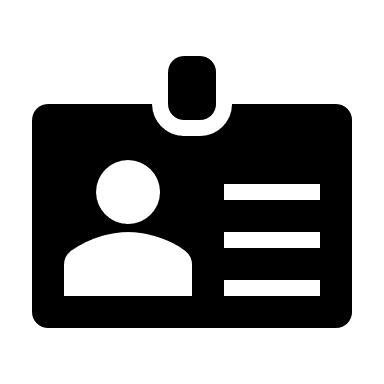 ZAKŁADANIE KONTA1.Wykonawca celem przesłania JEDZ rejestruje się na platformie pod adresem: https://portal.smartpzp.pl/spilawa klikając przycisk „Załóż konto”. WAŻNE! Do założenia konta wymagany jest certyfikat kwalifikowany.2.Po kliknięciu „Załóż konto”, wykonawca: a) uzupełnia swoje dane i klika „Dalej” aby przejść do kolejnej strony,b) ustala indywidulany login (login musi być aktywnym adresem mailowym),c) ustala hasło (10 znaków składające się z małych i wielkich liter i znaku specjalnego np. !,@,#,$,%,^),d) istnieje możliwość wyboru sposobu logowania (jedno lub dwuskładnikowy),e) klikając „Złóż podpis”, a następnie „Potwierdź rejestrację” zostanie przeniesiony do aplikacji pozwalającej podpisać czynność zakładania konta kwalifikowanym podpisem elektronicznym osoby zakładającej profil wykonawcy (nie musi to być osoba upoważniona do jednoosobowej reprezentacji podmiotu). 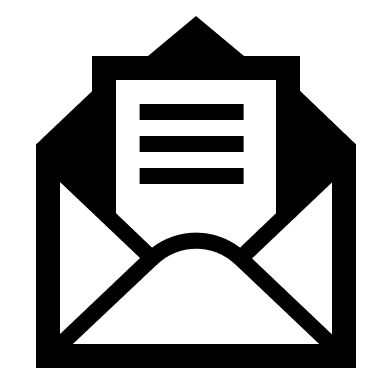 PRZESYŁANIE JEDZ1. Wykonawca wchodzi na platformę pod adresem: https://portal.smartpzp.pl/spilawa/ przy użyciu przeglądarki internetowej (zalecana jest przeglądarka Chrome ver. 45 i późn.).2.Należy zalogować się do platformy.3.Wykonawca wyszukuje postępowanie za pomocą wyszukiwarki postępowań, bądź bezpośrednio za pomocą linku: https://portal.smartpzp.pl/spilawa/4.Po wejściu w dane postępowanie, wykonawca klika zakładkę „JEDZ”, a następnie „Złóż JEDZ”.5.Następnie w zakładce „Dokumentacja” klikając „Dodaj plik” wybiera i dodaje z dysku komputera dokument JEDZ. Wykonawca zatwierdza dodanie dokumentu klikając „Dodaj do oferty”.6.Ważne! Istnieje możliwość, że wykonawca będzie musiał załączyć więcej niż jeden JEDZ odpowiednio dla lidera, pozostałych współkonsorcjantów, podmiot użyczający zasoby lub podwykonawcę. 7.Ważne!: W zależności od formatu kwalifikowanego podpisu (PAdES, XAdES) i jego typu (zewnętrzny, wewnętrzny) wykonawca dołącza do platformy SmartPZP uprzednio podpisane dokumenty wraz z wygenerowanym plikiem podpisu (typ zewnętrzny) lub dokument z wszytym podpisem (typ wewnętrzny): 1) dokumenty w formacie „pdf” należy podpisywać tylko formatem PAdES; 2) zamawiający dopuszcza podpisanie dokumentów w formacie innym niż „pdf”, wtedy należy użyć formatu XAdES. 8.W celu złożenia dokumentu JEDZ, wykonawca klika przycisk „Wyślij JEDZ”, a następnie „Podpisz”, dzięki czemu zostanie przeniesiony do aplikacji pozwalającej podpisać czynność złożenia dokumentacji poprzez kwalifikowany podpis elektroniczny.9.Po poprawnym wysłaniu dokumentacji, wykonawca zostanie przeniesiony na stronę „Raport z podpisywania/szyfrowania dokumentów”, gdzie widnieje potwierdzenie prawidłowego złożenia JEDZ. Ważne! Jest to ostatni moment, w którym wykonawca może pobrać potwierdzenie poprawnego złożenia JEDZ.W tym momencie dokumentacja została poprawnie złożona w postępowaniu i do momentu otwarcia, treść złożonych dokumentów nie będzie dla wykonawcy dostępna.10.Klikając „Powrót” wykonawca zostanie przekierowany na kartę danego postępowania.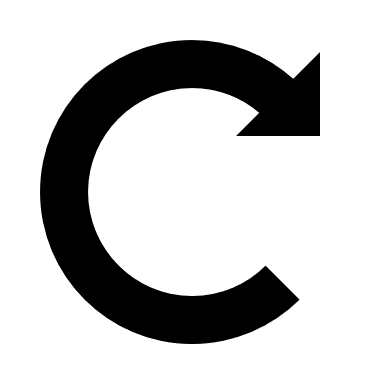 COFNIĘCIE JEDZ1.Przed upływem terminu składania ofert, po ponownym przejściu w zakładkę „JEDZ”, wykonawca może wycofać JEDZ, klikając przycisk „Wycofaj JEDZ”.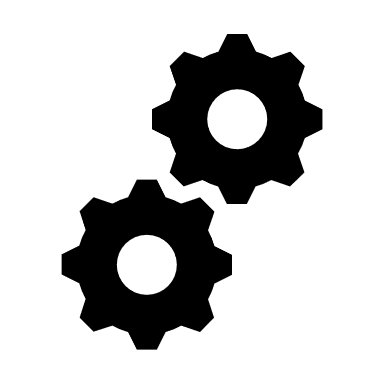 WYMAGANIA TECHNICZNE1.Dokumenty wymagane przez Zamawiającego opisane w SIWZ lub ogłoszeniu o zamówieniu, winny być załączone w formie plików w formacie odpowiednio .xml, .pdf, .doc, .docx, .xls lub .xlsx. 2.Wymagania sprzętowe dla wykonawcy: przeglądarka internetowa Internet Explorer 11 lub Firefox ver. 46 i późniejsze lub Chrome ver. 45 i późniejsze lub Opera ver. 37 i późniejsze, oprogramowanie Java ver. 1.8.3.Do przesłania dokumentów niezbędne jest posiadanie certyfikatu kwalifikowanego w celu podpisania potwierdzenia złożenia dokumentów.Przetarg  nieograniczony powyżej 221000 euro na „udzielenie kredytu długoterminowego w wysokości 7 811 655,86 zł na pokrycie planowanego deficytu budżetu Powiatu Iławskiego w 2018 rNie otwierać przed 09.10.2018 r., godz. 10:00RokData naliczenia odsetekLiczba dni 
w miesiącuData uruchomienia kredytu/
spłatyLiczba dniTransza/ 
rata do spłatyZadłużenie 
z tytułu kredytuOdsetki
do zapłaty 
w zł12345678RokData naliczenia odsetekLiczba dni 
w miesiącuData uruchomienia kredytu/
spłatyLiczba dniTransza/ 
rata do spłatyZadłużenie 
z tytułu kredytuOdsetki
do zapłaty 
w zł12345678Załącznik Nr 1 Jednolity europejski dokument zamówieniaZałącznik Nr …............................................................................................................................................................................................................................................................................Załącznik Nr ...............................................................................................................................................................................................................................................................................Załącznik Nr ...............................................................................................................................................................................................................................................................................Spłaty 
w latach20192020202120222023202420252026202731.05150 000,00500 000,00550 000,00550 000,00550 000,00550 000,00550 000,00561 655,8631.1050 000,00500 000,00550 000,00550 000,00550 000,00550 000,00550 000,00550 000,00Razem50 000,00150 000,001 000 000,001 100 000,001 100 000,001 100 000,001 100 000,001 100 000,001 111 655,86